Załącznik nr 1 do Uchwały Rady Pedagogicznej 
XIV Liceum Ogólnokształcącego im. Stanisława Staszica
nr 26/11/2019
z dnia 29 listopada 2019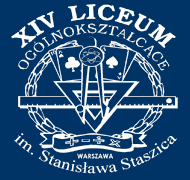 STATUT XIV LICEUM OGÓLNOKSZTAŁCĄCEGOIM. STANISŁAWA STASZICA 
W WARSZAWIEŹródła prawaUstawa z dnia 14 grudnia 2016 r. - Prawo oświatowe (Dz. U. 2020 poz. 910, ze zm.); Ustawa z dnia 7 września 1991 r. o systemie oświaty (Dz.U. 2020 poz. 1327, ze zm.);Ustawa z dnia 14 grudnia 2016 r. – Przepisy wprowadzające ustawę - Prawo oświatowe (Dz.U. 2017 poz. 60 z późn zm.);Ustawa z dnia 26 stycznia 1982 r.- Karta Nauczyciela (Dz.U. 2019 poz. 2215 ze zm.);Rozporządzenie Ministra Edukacji Narodowej i Sportu z dnia 31 grudnia 2002 r. w sprawie bezpieczeństwa i higieny w publicznych i niepublicznych szkołach i placówkach (Dz.U. 2003 nr 6 poz. 69 z późn zm.);Rozporządzenie Ministra Edukacji Narodowej i Sportu z dnia 8 listopada 2001 r. w sprawie warunków i sposobu organizowania przez publiczne przedszkola, szkoły i placówki krajoznawstwa i turystyki (Dz.U. 2001 nr 135 poz. 1516 z późn zm.);Rozporządzenie Ministra Edukacji Narodowej z dnia 28 marca 2017 r. w sprawie ramowych planów nauczania dla publicznych szkół (Dz.U. 2017 poz. 703);Rozporządzenie Ministra Edukacji Narodowej z dnia 9 sierpnia 2017 r. w sprawie zasad organizacji i udzielania pomocy psychologiczno-pedagogicznej w publicznych przedszkolach, szkołach i placówkach (Dz.U. 2017 poz. 1591, ze zm.);Rozporządzenie Ministra Edukacji Narodowej z dnia 16 marca 2017 r. w sprawie przeprowadzania postępowania rekrutacyjnego oraz postępowania uzupełniającego do publicznych przedszkoli, szkół i placówek (Dz.U. 2017 poz. 610);Rozporządzenie Ministra Edukacji Narodowej z dnia 25 sierpnia 2017 r. w sprawie nadzoru pedagogicznego (Dz.U. 2017 poz. 1658);Rozporządzenie Ministra Edukacji Narodowej z dnia 11 sierpnia 2017 r. w sprawie wymagań wobec szkół i placówek (Dz.U. 2017 poz. 1611);Rozporządzenie Ministra Edukacji Narodowej z dnia 9 sierpnia 2017 r. w sprawie indywidualnego obowiązkowego rocznego przygotowania przedszkolnego dzieci i indywidualnego nauczania dzieci i młodzieży (Dz.U. 2017 poz. 1616);Rozporządzenie Ministra Edukacji Narodowej z dnia 22 lutego 2019 r. w sprawie oceniania, klasyfikowania i promowania uczniów i słuchaczy w szkołach publicznych (Dz.U. 2019 poz. 373).Spis treściŹródła prawa	2ROZDZIAŁ I. POSTANOWIENIA OGÓLNE	5ROZDZIAŁ II CELE I ZADANIA LICEUM	9ROZDZIAŁ III ORGANA LICEUM	13ROZDZIAŁ IV ORGANIZACJA PRACY SZKOŁY	22ROZDZIAŁ V NAUCZYCIELE I INNI PRACOWNICY SZKOŁY	37ROZDZIAŁ VI UCZNIOWIE LICEUM	50ROZDZIAŁ VII WEWNĄTRZSZKOLNE ZASADY OCENIANIA	58ROZDZIAŁ VIII RODZICE UCZNIÓW	77ROZDZIAŁ IX DZIAŁALNOŚĆ  ADMINISTRACYJNO-GOSPODARCZA LICEUM	81ROZDZIAŁ X POSTANOWIENIA KOŃCOWE	81ROZDZIAŁ I.
POSTANOWIENIA OGÓLNE  §1Ilekroć w dalszych przepisach jest mowa bez bliższego określenia o:Szkole, Liceum, Liceum Ogólnokształcącym, XIV Liceum Ogólnokształcącym, XIV Liceum Ogólnokształcącym im. Stanisława Staszica – należy przez to rozumieć 
XIV Liceum Ogólnokształcącego im. Stanisława Staszica w Warszawie;Internacie – należy przez to rozumieć Internat XIV Liceum Ogólnokształcącego im. Stanisława Staszica w Warszawie;ustawie – należy przez to rozumieć ustawę z dnia 14 grudnia 2016 r. - Prawo oświatowe (Dz. U. 2018 poz. 996, ze zm.); ustawie o systemie oświaty– należy przez to rozumieć ustawę z dnia 7 września 1991 r. o systemie oświaty (Dz.U. 2018 poz. 1457, ze zm.); statucie – należy przez to rozumieć Statut XIV Liceum Ogólnokształcącego im. Stanisława Staszica;Dyrektorze, Radzie Pedagogicznej, Samorządzie Uczniowskim, Radzie Rodziców – należy przez to rozumieć organy działające w XIV Liceum Ogólnokształcącym im. Stanisława Staszica w Warszawie;uczniach i rodzicach – należy przez to rozumieć uczniów XIV Liceum Ogólnokształcącego im. Stanisława Staszica oraz ich rodziców oraz osoby sprawujące pieczę zastępczą nad dzieckiem;wychowankach Internatu i rodzicach wychowanków - należy przez to rozumieć uczniów XIV Liceum Ogólnokształcącego im. Stanisława Staszica lub innych szkół ponadpodstawowych korzystających z Internatu XIV Liceum Ogólnokształcącego 
im. Stanisława Staszica w Warszawie oraz ich rodziców oraz osoby sprawujące pieczę zastępczą nad dzieckiem;oddziale - należy przez to rozumieć podstawową jednostkę organizacyjną Liceum opisaną w arkuszu organizacyjnym, którą stanowi grupa uczniów pobierających naukę w tej samej klasie;grupie wychowawczej - należy przez to rozumieć podstawową formę organizacyjną Internatu;nauczycielu – należy przez to rozumieć pracownika pedagogicznego zatrudnionego w XIV Liceum Ogólnokształcącym im. Stanisława Staszica w Warszawie, zgodnie z zasadami określonymi w przepisach ustawy z dnia 26 stycznia 1982r. Karta Nauczyciela (Dz.U. 2018 poz. 967 ze zm.);wychowawcy – należy przez to rozumieć nauczyciela, którego szczególnej opiece wychowawczej powierzono jeden z oddziałów w XIV Liceum Ogólnokształcącym im. Stanisława Staszica w Warszawie;wychowawcy Internatu – należy przez to rozumieć pracownika pedagogicznego zatrudnionego w Internacie, zgodnie z zasadami określonymi w przepisach ustawy z dnia 26 stycznia 1982 r. Karta Nauczyciela (Dz. U. 2017 r. poz. 1189);organie prowadzącym – należy przez to rozumieć Miasto Stołeczne Warszawa; organie sprawującym nadzór pedagogiczny – należy przez to rozumieć Mazowieckiego Kuratora Oświaty;Wewnątrzszkolnych Zasadach Oceniania – należy przez to rozumieć Wewnątrzszkolne Zasady Oceniania XIV Liceum Ogólnokształcącego im. Stanisława Staszica w Warszawie;§2Niniejszy statut został opracowany na podstawie:Konstytucja Rzeczypospolitej Polskiej z dnia 2 kwietnia 1997 roku (Dz.U. 1997 r. Nr 78, poz. 483 ze zm.). Ustawa z dn. 14 grudnia 2016 - Prawo Oświatowe (Dz.U. 2020 poz. 910, ze zm.);Ustawa z dnia 7 września 1991 r. o systemie oświaty (Dz. U. 2020 poz. 1327 ze zm.);Ustawa Przepisy wprowadzające ustawę Prawo Oświatowe z dnia 14 grudnia 2016 (Dz.U.  2017 roku poz. 60 ze zm.)Ustawa z dnia 26 stycznia 1982 r. - Karta Nauczyciela (Dz. U. 2019 poz. 2215 ze zm.);Właściwe, szczegółowe rozporządzenia ministra właściwego do spraw oświaty, regulujące funkcjonowanie jednostek oświatowych;Właściwe uchwały Rady Miasta Stołecznego Warszawy dotyczące XIV Liceum Ogólnokształcącego im. Stanisława Staszica w Warszawie. §3XIV Liceum Ogólnokształcące im. Stanisława Staszica w Warszawie działa na podstawie ustawy Prawo oświatowe i uchwały nr XXI/563/2019 Rady Miasta Stołecznego Warszawy z dnia 7 listopada 2019 r. w sprawie stwierdzenia przekształcenia dotychczasowych trzyletnich liceów ogólnokształcących prowadzonych przez m.st. Warszawę w czteroletnie licea ogólnokształcące. Pełna nazwa Szkoły w brzmi:XIV Liceum Ogólnokształcąceim. Stanisława Staszicaw WarszawieSiedziba XIV Liceum Ogólnokształcącego im. Stanisława Staszica znajduje się przy 
ul. Nowowiejskiej 37a, 02-010 Warszawa.Szkoła prowadzi Internat stanowiący integralną część XIV Liceum Ogólnokształcącego im. St. Staszica w WarszawieSzkoła prowadzi i przechowuje dokumentację zgodnie z odrębnymi przepisami§4Organem prowadzącym Liceum jest miasto stołeczne Warszawa, reprezentowane m.in. przez Urząd Dzielnicy Ochota m.st. Warszawy, ul. Grójecka 17a, 
02-021 Warszawa.Nadzór pedagogiczny nad Szkołą sprawuje Mazowiecki Kurator Oświaty, obsługiwany przez Kuratorium Oświaty w Warszawie. Szkoła jest jednostka budżetową, obsługa finansowo – księgowa Szkoły jest prowadzona przez Dzielnicowe Biuro Finansów Oświaty Ochota m. st. Warszawy.Gospodarkę finansową i materialną Szkoły określają odrębne przepisy§5Liceum jest szkołą publiczną, działającą w ramach systemu oświaty Rzeczypospolitej Polskiej, która: zapewnia bezpłatne nauczanie w zakresie ramowych planów nauczania;realizuje programy nauczania uwzględniające podstawę programową kształcenia ogólnego, realizuje zasady oceniania, klasyfikowania i promowania uczniów oraz przeprowadzania egzaminów określone w odrębnych przepisach;przeprowadza rekrutację uczniów w oparciu o zasadę powszechnej dostępności;zatrudnia nauczycieli posiadających kwalifikacje określone w odrębnych przepisach.§6Dla uczniów - absolwentów dotychczasowego gimnazjum czas trwania cyklu kształcenia w Liceum wynosi 3 lata. Oddziały objęte trzyletnim cyklem kształcenia w Liceum funkcjonują do roku szkolnego 2021/22.Dla uczniów absolwentów ośmioklasowej szkoły podstawowej czas trwania cyklu kształcenia w Liceum wynosi 4 lata. Oddziały objęte czteroletnim cyklem kształcenia w Liceum funkcjonują począwszy od roku szkolnego 2019/20.Organizację roku szkolnego, w tym ferii zimowych i letnich oraz terminy przerw świątecznych określa Minister Edukacji Narodowej w drodze rozporządzenia.Szkoła prowadzi dokumentację przebiegu nauczania w formie elektronicznej, arkusze ocen w formie papierowej.Liceum posiada własny sztandar oraz ceremoniał szkolny.ROZDZIAŁ II
CELE I ZADANIA LICEUM§7Szkoła realizuje cele i zadania określone w ustawie Prawo oświatowe, ustawie o systemie oświaty oraz przepisach wydanych na ich podstawie, koncentrując się na prowadzeniu działalności dydaktycznej, wychowawczej oraz opiekuńczej.Szkoła w szczególności: prowadząc działalność dydaktyczną dostosowuje treści, metody i organizację nauczania do możliwości psychofizycznych uczniów, a także zapewnia możliwość korzystania z pomocy psychologiczno-pedagogicznej;w ramach celów wychowawczych wspiera swoich uczniów w rozwoju ku pełnej dojrzałości fizycznej, emocjonalnej, intelektualnej, duchowej i społecznej, które to działania są wzmacniane i uzupełniane przez działania z zakresu profilaktyki problemów dzieci i młodzieży;sprawuje opiekę nad uczniami odpowiednio do ich potrzeb oraz możliwości Szkoły, zapewniając im poczucie bezpieczeństwa oraz organizując optymalne warunki dla ich prawidłowego rozwoju;wspomaga wychowawczą rolę rodziny;kształtuje u uczniów postawy prospołeczne, w tym poprzez możliwość działań z zakresu wolontariatu, sprzyjających aktywnemu uczestnictwu uczniów w życiu społecznym; stwarza warunki do rozwoju zainteresowań i uzdolnień uczniów przez organizowanie zajęć pozalekcyjnych; przygotowuje uczniów do wyboru zawodu i kierunku dalszego kształcenia; kształtuje u uczniów umiejętności sprawnego posługiwania się technologiami informacyjno-komunikacyjnymi;upowszechnia wśród dzieci i młodzieży wiedzę o bezpieczeństwie oraz kształtuje właściwe postawy wobec zagrożeń, w tym związanych z korzystaniem z technologii informacyjno-komunikacyjnych i sytuacji nadzwyczajnych.§8Celem kształcenia ogólnego w oddziałach trzyletniego Liceum jest: przyswojenie przez uczniów określonego zasobu wiadomości na temat faktów, zasad, teorii i praktyk; zdobycie przez uczniów umiejętności wykorzystania posiadanych wiadomości podczas wykonywania zadań i rozwiązywania problemów; kształtowanie u uczniów postaw warunkujących sprawne i odpowiedzialne funkcjonowanie we współczesnym świecie. Celem kształcenia ogólnego w oddziałach czteroletniego Liceum jest: traktowanie uporządkowanej, systematycznej wiedzy jako podstawy kształtowania umiejętności; doskonalenie umiejętności myślowo-językowych, takich jak: czytanie ze zrozumieniem, pisanie twórcze, formułowanie pytań i problemów, posługiwanie się kryteriami, uzasadnianie, wyjaśnianie, klasyfikowanie, wnioskowanie, definiowanie, posługiwanie się przykładami itp.; rozwijanie osobistych zainteresowań ucznia i integrowanie wiedzy przedmiotowej z różnych dyscyplin; zdobywanie umiejętności formułowania samodzielnych i przemyślanych sądów, uzasadniania własnych i cudzych sądów w procesie dialogu we wspólnocie dociekającej; łączenie zdolności krytycznego i logicznego myślenia z umiejętnościami wyobrażeniowo-twórczymi; rozwijanie wrażliwości społecznej, moralnej i estetycznej; rozwijanie narzędzi myślowych umożliwiających uczniom obcowanie z kulturą i jej rozumienie; rozwijanie u uczniów szacunku dla wiedzy, wyrabianie pasji poznawania świata i zachęcanie do praktycznego zastosowania zdobytych wiadomości§9Liceum realizuje cele i zadania szkoły wynikające z przepisów prawa oraz uwzględniające program wychowawczo – profilaktyczny dostosowany do potrzeb rozwojowych uczniów oraz potrzeb środowiska, o których mowa w odrębnych przepisach, a w szczególności: umożliwia zdobycie wiedzy i umiejętności niezbędnych w życiu i do uzyskania świadectwa dojrzałości, podejmuje działania w ramach realizacji Wewnątrzszkolnego Systemu Doradztwa Zawodowego mające na celu pomoc: w rozpoznaniu zainteresowań i zdolności, we właściwym wyborze drogi dalszego kształcenia prowadzącej do wybranego zawodu, w przygotowaniu do planowania kariery zawodowej,kształtuje humanistyczną, patriotyczną i obywatelską postawę uczniów - w poszanowaniu postępowych tradycji kultury narodowej i powszechnej oraz norm społecznego współżycia, uczy wrażliwości społecznej, emocjonalnej i estetycznej, dbałości o własny rozwój fizyczny, kształci umiejętności zachowań społecznych, komunikacji interpersonalnej i samooceny, promuje umiejętności rozwiązywania problemów i konfliktów bez przemocy, podejmuje działania nastawione na podnoszenie kompetencji wychowawczych nauczycieli i rodziców uczniów,stwarza możliwości pobierania nauki młodzieży niepełnosprawnej, niedostosowanej społecznej i zagrożonej niedostosowaniem społecznym, zgodnie z indywidualnymi potrzebami rozwojowymi i edukacyjnymi oraz predyspozycjami.§10Liceum realizuje statutowe cele, zapewnia uczniom zdobycie kultury intelektualnej, szerokiej wiedzy i niezbędnych w życiu umiejętności poprzez: organizację zajęć lekcyjnych z wykorzystaniem niezbędnych pomocy naukowych, wprowadzanie nowoczesnych metod nauczania, prowadzenie zajęć w muzeach, instytutach naukowo-badawczych, szkołach wyższych, ośrodkach kultury, rozwijanie uzdolnień i zainteresowań na dodatkowych zajęciach edukacyjnych,organizowanie okolicznościowych imprez szkolnych związanych z rocznicami, świętami narodowymi oraz wynikających z tradycji Szkoły, organizowanie obozów: sportowych, brydżowych, językowych, turystycznych w czasie ferii letnich i zimowych, prowadzenie międzynarodowej wymiany młodzieży szkolnej, wspieranie działalności drużyn harcerskich działających na terenie Szkoły, udział w krajowych i międzynarodowych projektach poszerzających kompetencje intelektualne uczniów,zapewnienie opieki psychologicznej i pedagogicznej,współpracę z poradniami psychologiczno-pedagogicznymi.organizowanie wewnątrzszkolnego doskonalenia nauczycieli, wewnątrzszkolny system doradztwa edukacyjno-zawodowego.działania w zakresie wolontariatu.ROZDZIAŁ III
ORGANA LICEUM§11Organami Liceum są: Dyrektor Liceum;Rada Pedagogiczna;Samorząd Uczniowski;Rada Rodziców. Rada Pedagogiczna i Rada Rodziców są zobowiązane przyjąć regulaminy swojej działalności, które nie mogą być sprzeczne z przepisami prawa i niniejszym statutem.Organy Szkoły mają zapewnioną możliwość działania i podejmowania decyzji w granicach swoich kompetencji określonych przepisami prawa i statutem Szkoły. §12Tryb i sposób powołania i odwołania Dyrektora przez organ prowadzący określa szczegółowo ustawa Prawo oświatowe.Dyrektor kieruje pracą Liceum, a w szczególności: kieruje bieżącą działalnością dydaktyczno-wychowawczą Liceum oraz reprezentuje je na zewnątrz;sprawuje nadzór pedagogiczny;zapewnia  bezpieczeństwo uczniom i nauczycielom w czasie zajęć organizowanych przez Szkołę;zapewnia bezpieczeństwo wychowankom Internatu i wychowawcom Internatu w czasie pobytu w Internacie;stwarza możliwości awansu zawodowego nauczycieli;sprawuje nadzór nad realizacją budżetu Szkoły;udziela nauczycielom instruktażu i nadzoruje ich pracę w zakresie realizacji obowiązujących programów nauczania, stosowanych metod i osiąganych wyników, prowadząc planową pracę hospitacyjną i obserwację pracy;opracowuje rozkład zajęć lekcyjnych i pozalekcyjnych; przygotowuje arkusz organizacji Szkoły i uzyskuje opinię zakładowych organizacji związkowych i przekazuje go do zatwierdzenia organowi prowadzącemu;zapewnia warunki optymalnej realizacji statutowych celów i zadań Liceum, właściwą atmosferę oraz odpowiada za poziom i wyniki nauczania i wychowania; organizuje współpracę z pracownikami instytucji sprawującymi profilaktyczną opiekę zdrowotną nad uczniami Szkoły;  dysponuje środkami określonymi w planie finansowym Liceum, ponosi odpowiedzialność za ich wykorzystanie zgodnie z obowiązującym w tym zakresie prawem; zabiega o pozyskiwanie dodatkowych dochodów na zaspokojenie potrzeb Szkoły, w tym wynikających z eksploatacji budynku; realizuje uchwały Rady Pedagogicznej podjęte w ramach jej kompetencji; organizuje administracyjną, finansową i gospodarczą obsługę Szkoły;kieruje pracą Rady Pedagogicznej jako jej przewodniczący; współdziała z innymi organami Liceum w celu zapewnienia warunków optymalnej realizacji procesu dydaktyczno-wychowawczego na zasadach: udziału w posiedzeniach tych organów z obowiązku lub na zaproszenie;udzielania pełnej informacji o realizacji podstawowych zadań (sukcesach i problemach); podejmowania wspólnych przedsięwzięć dotyczących życia Szkoły i przyjmowania odpowiedzialności za ich realizację. podejmuje na podstawie uchwały Rady Pedagogicznej decyzje o skreśleniu ucznia z listy uczniów, w przypadkach określonych w niniejszym statucie,odpowiada za realizację zaleceń wynikających z orzeczenia o potrzebie kształcenia specjalnego ucznia; w tym w porozumieniu z organem prowadzącym organizuje dla ucznia z takim orzeczeniem właściwe zajęcia;ustala w porozumieniu z organem prowadzącym, na podstawie właściwego orzeczenia poradni psychologiczno-pedagogicznej zasady, czas i zakres prowadzenia indywidualnego nauczania;ustala, po zasięgnięciu opinii Rady Pedagogicznej, Rady Rodziców i Samorządu Uczniowskiego, dodatkowe dni wolne od zajęć dydaktycznych w wymiarze określonym w przepisach prawa; dopuszcza, po zasięgnięciu opinii Rady Pedagogicznej, programy nauczania;organizuje proces rekrutacji uczniów do Liceum, w tym: powołuje komisję rekrutacyjną i wyznacza jej przewodniczącego;organizuje przyjmowanie wniosków o przyjęcie kandydata;podaje do publicznej wiadomości zasady (kryteria) przyjmowania oraz terminy postępowania rekrutacyjnego. rozpatruje odwołania od decyzji komisji rekrutacyjnych dotyczących przyjęcia kandydatów do Liceum i do Internatu;decyduje o przyjęciach uczniów do Szkoły w trakcie roku szkolnego, poza harmonogramem rekrutacji; zwalnia uczniów z części lub całości zajęć wychowania fizycznego oraz zajęć informatyki i drugiego języka obcego zgodnie z obowiązującymi przepisami prawa; wyznacza terminy egzaminów klasyfikacyjnych, egzaminów poprawkowych;powołuje zespoły nauczycieli oraz Radę Wychowawców Internatu.  §13Dyrektor Liceum jest kierownikiem zakładu pracy dla zatrudnionych w Liceum nauczycieli i innych pracowników i decyduje w sprawach: zatrudniania i zwalniania nauczycieli oraz innych pracowników Liceum;przyznawania nagród oraz wymierzania kar porządkowych nauczycielom i innym pracownikom Liceum;występowania z wnioskami w sprawach odznaczeń, nagród i innych wyróżnień dla pracowników Liceum;przyznawania dodatku motywacyjnego dla nauczycieli zgodnie z kryteriami przyznawania tych dodatków. Dyrektor wstrzymuje wykonanie uchwał Rady Pedagogicznej niezgodnych z przepisami prawa (o wstrzymaniu wykonania uchwały Dyrektor zawiadamia właściwego kuratora oświaty i organ prowadzący).Dyrektor jest organem prowadzącym postępowanie administracyjne w rozumieniu Kodeksu postępowania administracyjnego w sprawach wynikających z przepisów prawa, m.in. ustaw: Karta Nauczyciela i Prawo oświatowe;Dyrektor wykonuje inne zadania wynikające z przepisów prawa.W przypadku nieobecności w pracy Dyrektora, jego uprawnienia i obowiązki przejmuje wicedyrektor, który otrzymał do tego pisemne pełnomocnictwo. Podpisuje on dokumenty, używając własnej pieczątki o treści:wz Dyrektora Szkoły.§14Rada Pedagogiczna jest kolegialnym organem Szkoły działającym na podstawie przepisów prawa, niniejszego statutu oraz swojego regulaminu. W skład Rady Pedagogicznej wchodzą wszyscy nauczyciele zatrudnieni w Szkole i Dyrektor Szkoły.Rada Pedagogiczna ustala regulamin swojej działalności.W zebraniach Rady Pedagogicznej mogą brać udział z głosem doradczym osoby zapraszane przez jej przewodniczącego (za zgodą lub na wniosek Rady Pedagogicznej), w tym przedstawiciele stowarzyszeń i innych organizacji (w szczególności organizacji harcerskich), których celem statutowym jest działalność wychowawcza lub rozszerzanie i wzbogacanie form działalności dydaktycznej, wychowawczej i opiekuńczej.Do kompetencji stanowiących Rady Pedagogicznej należy: zatwierdzanie planów pracy Szkoły, uchwalanie szkolnego zestawu programów nauczania z uwzględnieniem ścieżek edukacyjnych, zatwierdzanie wyników klasyfikacji i promocji uczniów, podejmowanie uchwał dotyczących eksperymentów pedagogicznych, po zaopiniowaniu ich przez Radę Rodziców;wnioskowanie o skreślenie ucznia z listy uczniów w przypadkach określonych w niniejszym statucie, uchwalanie w porozumieniu z Radą Rodziców programu wychowawczo-profilaktycznego; organizowanie wewnętrznego samokształcenia i upowszechniania nowatorstwa pedagogicznego,uchwalanie programu poprawy efektywności kształcenia i wychowania w sytuacjach określonych w przepisach prawa, uchwalanie zmian w Statucie Szkoły,ustalanie sposobów wykorzystania wyników nadzoru organu sprawującego nadzór oraz wyników ewaluacji wewnętrznej.Rada Pedagogiczna opiniuje w szczególności: organizację pracy Liceum, w tym tygodniowy rozkład zajęć lekcyjnych i pozalekcyjnych, programy nauczania zaproponowane przez nauczycieli do użytku w Szkole;projekt planu finansowego Liceum - budżetu i dochodów własnych,propozycje Dyrektora Liceum w sprawach przydziału zadań dydaktycznych i wychowawczych poszczególnym nauczycielom w ramach wynagrodzenia zasadniczego oraz dodatkowo płatnych, wnioski Dyrektora o przyznanie nauczycielom nagród i odznaczeń,regulamin rozliczania czasu pracy nauczycieli w dni wolne od zajęć dydaktycznych,Rada Pedagogiczna przygotowuje projekt statutu lub jego zmian i po konsultacji z przedstawicielami Rady Rodziców i Samorządu Uczniowskiego przedstawia go Radzie Pedagogicznej do uchwalenia. Uchwały Rady Pedagogicznej są podejmowane zwykłą większością głosów w obecności co najmniej połowy jej członków. Głosowania odbywają się w sposób jawny. Na zgłoszony przez członka Rady wniosek Rada Pedagogiczna może zadecydować zwykłą większością głosów o utajnieniu głosowania. Rada Pedagogiczna może wystąpić z wnioskiem o odwołanie nauczyciela ze stanowiska Dyrektora lub innego stanowiska kierowniczegoObecność na posiedzeniach Rady Pedagogicznej jest obowiązkowa. Członkowie Rady Pedagogicznej i osoby biorące udział w zebraniu Rady Pedagogicznej są zobowiązani do nieujawniania poruszanych na posiedzeniach Rady Pedagogicznej spraw, które mogą naruszać dobro osobiste uczniów lub ich rodziców, a także nauczycieli lub innych pracowników Szkoły.Przewodniczący Rady Pedagogicznej ma za zadanie: zwoływanie posiedzeń Rady;realizację uchwał Rady;tworzenie atmosfery życzliwości i zgodnego współdziałania wszystkich członków Rady w podnoszeniu poziomu dydaktycznego, wychowawczego i opiekuńczego Szkoły; oddziaływanie na postawę nauczycieli, pobudzanie ich do twórczej pracy i podnoszenia kwalifikacji zawodowych; organizację badania pomiaru jakości pracy Szkoły, dbanie o autorytet Rady oraz ochronę praw i godności nauczycieli; zapoznanie Rady z obowiązującymi przepisami prawa oświatowego oraz omawianie trybu i form ich realizacji; analizowanie stopnia realizacji uchwał Rady. Z zebrań Rady sporządza się protokół. Członkowie Rady mają prawo w terminie do 14 dni od sporządzenia protokołu do zgłoszenia poprawek przewodniczącemu obrad. Rada na następnym posiedzeniu decyduje o wprowadzeniu zgłoszonych poprawek do protokołu. §15Samorząd Uczniowski (zwany dalej Samorządem) tworzą wszyscy uczniowie Szkoły. Zasady wybierania i działania organów samorządu określa regulamin uchwalony przez ogół uczniów w głosowaniu równym, tajnym i powszechnym. Regulamin Samorządu nie może być sprzeczny ze statutem Szkoły.Organy Samorządu są jedynymi reprezentantami ogółu uczniów. Przyznane przez prawo uprawnienia Samorząd wykonuje samodzielnie. Podstawowymi celami działalności Samorządu są: reprezentacja uczniów; obrona praw uczniów;pośredniczenie w kontaktach uczniów z Dyrektorem Szkoły; organizowanie życia kulturalnego i rozrywki uczniów; wnioskowanie do Rady Pedagogicznej zmian w Statucie Szkoły;wnioskowanie i wydawanie opinii w sprawach związanych z funkcjonowaniem Szkoły;przygotowanie i uchwalenie ordynacji wyborczej do Samorządu Uczniowskiego.Organami Samorządu są: Senat, składający się z reprezentantów klas;Prezydent reprezentujący Samorząd;Rząd, wspierający pracę Prezydenta.Samorząd może przedstawiać Dyrektorowi Szkoły i Radzie Pedagogicznej wnioski i opinie we wszystkich sprawach Szkoły lub placówki, w szczególności dotyczących realizacji podstawowych praw uczniów, takich jak:prawo do zapoznawania się z programem nauczania, z jego treścią, celem i stawianymi wymaganiami;prawo do jawnej i umotywowanej oceny postępów w nauce i zachowaniu;prawo do organizacji życia szkolnego, umożliwiające zachowanie właściwych proporcji między wysiłkiem szkolnym a możliwością rozwijania i zaspokajania własnych zainteresowań;prawo redagowania i wydawania gazety szkolnej;prawo organizowania działalności kulturalnej, oświatowej, sportowej oraz rozrywkowej zgodnie z własnymi potrzebami i możliwościami organizacyjnymi w porozumieniu z Dyrektorem;Samorząd uczniowski ma prawo wyboru nauczyciela pełniącego rolę opiekuna samorządu.Samorząd w porozumieniu z Dyrektorem Szkoły może podejmować działania z zakresu wolontariatu; Samorząd może ze swojego składu wyłonić Radę Wolontariatu. §16W Szkole działa Rada Rodziców, stanowiąca reprezentację rodziców uczniów i działająca w ich imieniu.Rada Rodziców jest społecznym organem Szkoły działającym na podstawie i w granicach przepisów ustawy Prawo oświatowe i niniejszego statutu. Rada Rodziców jest organem kolegialnym, swoje decyzje podejmuje w formie uchwał. Rada Rodziców jest samorządna i niezależna w swych decyzjach od innych organów Szkoły.Celem działania Rady Rodziców jest wspieranie statutowej działalności XIV Liceum Ogólnokształcącego ukierunkowanej na rzecz jej uczniów. W swojej działalności Rada Rodziców współpracuje z Dyrektorem Szkoły, Radą Pedagogiczną, Samorządem Uczniowskim, nauczycielami i innymi pracownikami Szkoły, oraz innymi organizacjami i instytucjami.W ramach swoich uprawnień Rada Rodziców ma obowiązek konstruktywnie współpracować z organami Szkoły, nauczycielami i uczniami, szanując zasady współżycia społecznego oraz traktując dobro uczniów i społeczności szkolnej za jako nadrzędny cel swojego działania. Zasady wyboru członków Rady Rodziców określa ustawa Prawo oświatowe:w skład Rady Rodziców wchodzi po jednym przedstawicielu rad oddziałowych wybranych w tajnych wyborach przez zebranie rodziców uczniów danego oddziału;w wyborach, o których mowa w ust.8 jednego ucznia reprezentuje jeden rodzic;wybory przeprowadza się na pierwszym zebraniu rodziców w każdym roku szkolnym.Rada Rodziców uchwala regulamin swojej działalności, który nie może być sprzeczny z obowiązującymi przepisami prawa i ze statutem Szkoły i określa w szczególności: wewnętrzną strukturę i tryb pracy Rady; szczegółowy tryb przeprowadzenia wyborów do rad oddziałowych oraz przedstawicieli tych rad do Rady Rodziców Szkoły.Do kompetencji Rady Rodziców należy w szczególności:uchwalanie, w porozumieniu z Radą Pedagogiczną programu wychowawczo-profilaktycznego Liceum; opiniowanie, w przypadkach, o których mowa w art. 56 ust. 2 Prawo oświatowe, programu i harmonogramu poprawy efektywności kształcenia lub wychowania w Szkole;opiniowanie planu finansowego Szkoły;opiniowanie wniosku o podjęcie w Szkole działalności przez stowarzyszenie lub inną organizację;opiniowanie propozycji dodatkowych dni wolnych od zajęć dydaktycznych w każdym roku szkolnym w wymiarze określonym w przepisach prawa. Rada Rodziców może:występować do Dyrektora, innych organów Szkoły, organu sprawującego nadzór pedagogiczny lub organu prowadzącego z wnioskami i opiniami we wszystkich sprawach szkolnych;oddelegować swojego przedstawiciela do zespołu oceniającego powołanego przez organ nadzorujący, do rozpatrzenia odwołania nauczyciela od oceny pracy;delegować przedstawicieli do komisji konkursowej wyłaniającej kandydata na stanowisko Dyrektora Szkoły;występować z wnioskiem o ocenę pracy nauczyciela.W celu wspierania działalności statutowej Szkoły, Rada Rodziców może gromadzić fundusze z dobrowolnych składek rodziców oraz innych źródeł i wydatkować je zgodnie z regulaminem.W posiedzeniach Rady Rodziców uczestniczyć może z głosem doradczym Dyrektor Szkoły.Zebrania Rady Rodziców są protokołowane. Decyzje Rady Rodziców są jawne. §17Wszystkie organy Liceum współdziałają na rzecz społeczności szkolnej na zasadach wzajemnego poszanowania i działając w ramach swoich kompetencji. Organa Szkoły planują swoją działalność na rok szkolny.Organa Szkoły mogą zapraszać na swoje planowane lub doraźne zebranie przedstawicieli innych organów w celu wymiany informacji i poglądów.Koordynatorem współdziałania poszczególnych organów jest Dyrektor, który zapewnia każdemu z organów możliwość swobodnego działania i podejmowania decyzji w ramach swoich kompetencji i umożliwia bieżącą wymianę informacji.Spory między organami Szkoły są rozstrzygane w sposób polubowny.Spory między organami Szkoły rozstrzyga Dyrektor Szkoły, uwzględniając zakresy kompetencji tych organów.W przypadku braku możliwości rozstrzygnięcia sporu przez Dyrektora Szkoły lub w przypadku, gdy Dyrektor jest stroną sporu do rozwiązania sporów powołuje się komisję w składzie:przewodniczący organów; po dwóch przedstawicieli organów, ewentualnie mediator, negocjator.Zasady pracy komisji, o której mowa w ust. 6: czas pracy komisji nie powinien przekroczyć 2 tygodni. Posiedzenie komisji jest ważne o ile uczestniczy w nim co najmniej 2/3 powołanych osób;z posiedzeń komisji sporządzany jest protokół, pod którym podpisują się wszyscy obecni. Członkowie komisji wybierają spośród siebie przewodniczącego i protokolanta;wyniki pracy komisji są jawne dla wszystkich organów Szkoły. Dyrektor wstrzymuje wykonanie uchwał organów Szkoły, jeżeli są niezgodne 
z przepisami prawa, powiadamiając o tym fakcie organ prowadzący i sprawujący nadzór pedagogiczny. ROZDZIAŁ IV
ORGANIZACJA PRACY SZKOŁY §18Podstawę organizacji pracy Szkoły w danym roku szkolnym stanowią:arkusz organizacji Szkoły i Internatu;szkolne programy nauczania stanowiące zestaw nauczania; program wychowawczo-profilaktyczny plan pracy Szkoły i Internatu, tygodniowy rozkład zajęć.§19Szczegółową organizację nauczania, wychowania i opieki w każdym roku szkolnym określa arkusz organizacji szkoły opracowany przez Dyrektora Szkoły. Arkusz organizacji Szkoły, zaopiniowany przez zakładowe organizacje związkowe, zatwierdza organ prowadzący, który uzyskuje wcześniej opinię organu sprawującego nadzór pedagogiczny. W arkuszu organizacji szkoły zamieszcza się w szczególności:liczbę nauczycieli, w tym nauczycieli zajmujących stanowiska kierownicze, ogólną liczbę godzin przydzielonych jako obowiązkowe i nadobowiązkowe oraz innych zajęć pozalekcyjnych płatnych z budżetu Liceum;liczbę pracowników administracji i obsługi, w tym pracowników zajmujących stanowiska kierownicze, oraz etatów przeliczeniowych;liczbę pracowników ogółem, w tym pracowników zajmujących stanowiska kierowniczeogólną liczbę godzin edukacyjnych finansowanych ze środków przydzielonych przez organ prowadzący Szkołę.liczbę oddziałów poszczególnych klas, liczbę grup wychowawczych Internatu;liczbę uczniów w poszczególnych oddziałach;Praca dydaktyczna w klasach jest prowadzona na podstawie dopuszczonego do użytku przez Dyrektora, po zasięgnięciu opinii Rady Pedagogicznej, programu nauczania. Tryb przyjmowania planu pracy Szkoły i programu wychowawczo-profilaktycznego został opisany w rozdziale III niniejszego statutu. Organizację stałych, obowiązkowych i nadobowiązkowych zajęć edukacyjnych określa tygodniowy rozkład zajęć, ustalony na podstawie zatwierdzonego arkusza organizacji Szkoły, z uwzględnieniem:zasad ochrony zdrowia i higieny pracy;potrzeb realizacji zadań Szkoły.Tygodniowy rozkład zajęć ustalony przez Dyrektora, uwzględnienia wymogi podstawy programowej kształcenia ogólnego liceum ogólnokształcącego i ramowe plany nauczania. §20Okresem przeznaczonym na realizację programów edukacyjnych jest rok szkolny.Terminy rozpoczęcia i zakończenia zajęć dydaktyczno-wychowawczych przerw świątecznych oraz ferii zimowych i letnich określają przepisy MEN w sprawie organizacji roku szkolnego. §21Podstawową jednostką organizacyjną Liceum jest oddział złożony z uczniów, którzy wspólnie uczestniczą w zajęciach w klasach i uczą się wszystkich przedmiotów obowiązkowych, określonych planem nauczania zgodnym z odpowiednim ramowym planem nauczania i programem danej klasy dopuszczonym do użytku szkolnego.Oddział można dzielić na grupy na zajęciach z języków obcych oraz na zajęciach, dla których z treści programu nauczania wynika konieczność prowadzenia ćwiczeń. Szczegółowe zasady, w tym konieczność, w których odziały muszą zostać podzielone na grupy określają przepisy prawa. Dyrektor Szkoły powierza poszczególne oddziały opiece jednego wychowawcy.W miarę możliwości organizacyjnych oraz dla zapewnienia ciągłości pracy wychowawczej i jej skuteczności, wskazane jest, aby nauczyciel prowadził oddział przez wszystkie lata danego etapu edukacyjnego. Decyzje na temat przydziału nauczycieli, wychowawców do poszczególnych oddziałów podejmuje Dyrektor Szkoły. §22Podstawowymi formami organizacyjnymi działalności Liceum, zapewniającymi realizację statutowych celów i szczegółowo określonych w ramowych planach nauczania, są: obowiązkowe zajęcia szkolne prowadzone w systemie klasowo-lekcyjnym, nauczanie języków obcych (może być organizowane w zespołach międzyoddziałowych z uwzględnieniem umiejętności językowych uczniów), nadobowiązkowe zajęcia pozalekcyjne i pozaszkolne służące pogłębieniu wiedzy i umiejętności uczniów oraz rozwijaniu ich zainteresowań, uzdolnień, samodzielności i aktywności. Rodzaj tych zajęć określa Rada Pedagogiczna corocznie w planie dydaktyczno-wychowawczym Liceum po uwzględnieniu potrzeb i możliwości finansowych. Na zajęciach pozalekcyjnych grupy powinny liczyć nie mniej niż 10 uczniów w dniu rozpoczęcia zajęć. §23Godzina lekcyjna trwa 45 minut, w uzasadnionych przypadkach Dyrektor może skrócić godzinę lekcyjną do 30 minut, z zastrzeżeniem ust. 3.Dyrektor może ustalić inny czas trwania zajęć edukacyjnych, nie dłuższy jednak niż 60 minut i nie krótszy niż 30 minut, zachowując ogólny tygodniowy czas zajęć ustalony w tygodniowym rozkładzie zajęć.W czasie trwania zajęć edukacyjnych organizuje się przerwy międzylekcyjne, a przerwy międzylekcyjne trwają: po drugiej lekcji - 15 minut, po piątej i szóstej lekcji - 20 minut, a pozostałe - po 10 minut. Lekcje zaczynają się o godz. 8:15. Szkoła odpowiada za bezpieczeństwo uczniów i pracowników w godzinach trwania zajęć szkolnych obowiązkowych i nadobowiązkowych. Podczas przerw opiekę nad uczniami sprawują nauczyciele dyżurni od 7.45 do zakończenia obowiązkowych zajęć lekcyjnych. Podczas zajęć pozalekcyjnych opiekę uczniom zapewniają nauczyciele prowadzący te zajęcia.W Liceum jest wdrożony dziennik elektroniczny, za który nie są pobierane opłaty.§24Religia i etyka jako przedmioty nadobowiązkowe są prowadzone dla uczniów na życzenie rodziców lub pełnoletnich uczniów. Życzenie wyrażone jest w najprostszej formie pisemnej, nie musi być ponawiane w kolejnym roku szkolnym, może natomiast zostać zmienione.Uczniowie niekorzystający z lekcji religii, etyki objęci są zajęciami opiekuńczo-wychowawczymi w bibliotece szkolnej. Uczeń może w danym roku szkolnym jednocześnie uczęszczać na lekcje religii i etyki. Zajęcia wychowania do życia w rodzinie realizowane są na następujących zasadach:uczeń nie bierze udziału w zajęciach, jeżeli jego rodzice zgłoszą Dyrektorowi Szkoły pisemną rezygnację z udziału ucznia w zajęciach;zajęcia nie podlegają ocenie i nie maja wpływu na promocję ucznia do klasy programowo wyższej ani na ukończenie Szkoły przez ucznia.§25W Szkole, dla rozwijania uzdolnień i zainteresowań uczniów, z uwzględnieniem ich szczególnych potrzeb rozwojowych, tworzy się koła zainteresowań, koła przedmiotowe i inne zajęcia pozalekcyjne. Koła zainteresowań, koła przedmiotowe i inne zajęcia pozalekcyjne oraz niektóre zajęcia obowiązkowe i nadobowiązkowe mogą być prowadzone poza systemem klasowo-lekcyjnym, w grupach międzyklasowych oraz w formie wycieczek i wyjazdów.Prowadzącym może być nauczyciel przedmiotu, nauczyciel-instruktor lub wolontariusz, Zajęcia zaczynają się w październiku, grupy liczą co najmniej 10 osób, Kwalifikacji na zajęcia dokonuje prowadzący, w przypadku zajęć sportowych wymagana jest opinia lekarza, Zajęcia, o których mowa w ust. 1 i 2 są organizowane lub współorganizowane w ramach możliwości organizacyjnych i posiadanych przez Szkołę środków finansowych, odrębnie na każdy rok szkolny.Wykaz zajęć dodatkowych określa corocznie Dyrektor, po zaopiniowaniu przez Radę Pedagogiczną i Radę Rodziców. §26W XIV Liceum Ogólnokształcącym podejmuje się działania ukierunkowane na przygotowanie uczniów do wyboru zawodu i kierunku kształcenia będące elementem wewnątrzszkolnego systemu doradztwa zawodowego. Głównymi celami pracy w ramach wewnątrzszkolnego systemu doradztwa zawodowego są:przygotowanie uczniów do świadomego i trafnego planowania kariery zawodowej;wzbudzanie aktywności uczniów w kierunku samopoznania i samooceny;rozpoznanie przez uczniów własnych predyspozycji i zainteresowań;dostarczanie informacji o zawodach i wymaganiach na rynku pracy;rozbudzanie aspiracji zawodowych i motywowanie do działania;uwrażliwianie uczniów na potrzebę konfrontowania swojego stanu zdrowia z wymaganiami wybieranego zawodu.W ramach wewnątrzszkolnego systemu doradztwa zawodowego w Liceum realizowane są w szczególności następujące działania: prowadzenie zajęć edukacyjnych w zakresie doradztwa zawodowego związanego z wyborem zawodu i kierunku kształcenia oraz planowaniem kształcenia i kariery zawodowej; tworzenie bazy danych i udostępnianie z niej informacji o zawodach, szkołach;udzielanie indywidualnych porad uczniom i ich rodzicom. Działania w zakresie wewnątrzszkolnego systemu doradztwa realizują nauczyciele, w szczególności nauczyciel – doradca zawodowy. W ramach relacji działań wewnątrzszkolnego systemu doradztwa zawodowego Liceum może podejmować współprace z instytucjami i organizacjami, w szczególności z Poradnią Psychologiczno-Pedagogiczną, szkołami wyższymi itp. Na każdy rok szkolny w Szkole opracowuje się program realizacji wewnątrzszkolnego systemu doradztwa zawodowego.Dyrektor Szkoły, w terminie do dnia 30 września każdego roku szkolnego, po zasięgnięciu opinii Rady Pedagogicznej, zatwierdza program, o którym mowa w ust. 6. Zadania doradcy zawodowego zostały określone w Rozdziale V niniejszego statutu.§27Szkoła organizuje indywidualny tok lub program nauki dla uczniów zgodnie z odrębnymi przepisami i po zasięgnięciu opinii Rady Pedagogicznej oraz poradni psychologiczno-pedagogicznej.W szczególnych przypadkach, uzasadnionych stanem zdrowia ucznia, który uniemożliwia mu lub znacznie utrudnia uczęszczanie do Szkoły, Dyrektor Szkoły organizuje dla ucznia nauczanie indywidualne.Podstawą do zorganizowania nauczania indywidualnego dla ucznia jest prośba rodziców, 
po uzyskaniu przez nich orzeczenia o potrzebie nauczania indywidualnego wydanego przez poradnię psychologiczno-pedagogiczną.Zajęcia indywidualnego nauczania realizowane na podstawie orzeczenia poradni psychologiczno-pedagogicznej wydanego po 1 września 2017 r. są prowadzone w miejscu pobytu ucznia, w szczególności w jego domu.Szczegółowy tryb organizowania nauczania indywidualnego w Szkole regulują oddzielne przepisy prawa.§28Dla prawidłowej realizacji celów statutowych, Liceum zabezpiecza możliwość korzystania 
z pomieszczeń szkolnych, w szczególności:sal lekcyjnych dostosowanych do potrzeb rozwojowych uczniów; pracowni przedmiotowych;biblioteki;szatni;sali gimnastycznej wraz z niezbędnym wyposażeniem;boiska oraz i zespołu urządzeń sportowych i rekreacyjnych;gabinetów specjalistów oraz sal zajęć specjalistycznych;pomieszczeń administracyjno-gospodarczychInternatu.§29Biblioteka pełni rolę pracowni ogólnoprzedmiotowej i posiada swój regulamin. Biblioteka gromadzi, opracowuje, przechowuje i udostępnia książki oraz inne źródła informacji, różnorodne pod względem treści, w formie tradycyjnej i elektronicznej, ze szczegółowym uwzględnieniem lektur szkolnych, podręczników, pomocy naukowych i materiałów metodycznych. Biblioteka szkolna wspomaga realizację programów nauczania i wychowania, edukację kulturalną i informacyjną oraz służy doskonaleniu nauczycieli. Biblioteka realizuje zadania związane z udostępnianiem uczniom darmowych podręczników szklonych, zgodnie z zasadami określonymi w przepisach prawa. Biblioteka umożliwia wszystkim członkom społeczności szkolnej (uczniom, ich rodzicom, nauczycielom) przyswajanie wiedzy, rozwijanie i pogłębianie zainteresowań i umiejętności, zaspokajanie ciekawości, a także przyjemne spędzanie czasu wolnego. Jednocześnie wdraża czytelników do efektywnego korzystania z informacji w różnych postaciach i za pośrednictwem różnych mediów.Użytkownikami biblioteki szkolnej są: uczniowie, nauczyciele, administracja szkolna i inni pracownicy Liceum. Godziny pracy biblioteki umożliwiają korzystanie z jej zbiorów podczas zajęć lekcyjnych, po ich zakończeniu i są ustalane w zależności od czasu pracy Szkoły. Lokal biblioteki składa się z czytelni z księgozbiorem podręcznym, wypożyczalni i czytelni multimedialnej. §30Biblioteka w ramach swoich zadań współpracuje z: uczniami poprzez:zakup lub sprowadzanie szczególnie poszukiwanych książek,tworzenie aktywu bibliotecznego,informowanie o aktywności czytelniczej,udzielanie pomocy w korzystaniu z różnych źródeł informacji, a także w doborze literatury i kształtowaniu nawyków czytelniczych,nauczycielami i innymi pracownikami Szkoły, poprzez:sprowadzanie literatury pedagogicznej, przedmiotu, poradników metodycznych i czasopism pedagogicznych,organizowanie wystawek tematycznych,informowanie o nowych nabytkach biblioteki,przeprowadzanie lekcji bibliotecznych,udostępnianie czasopism pedagogicznych i zbiorów gromadzonych w bibliotece,działania mające na celu poprawę czytelnictwa,rodzicami, poprzez:działania na rzecz podniesienia aktywności czytelniczej uczniów, udostępnianie Statutu Szkoły, programu wychowawczo-profilaktycznego oraz innych dokumentów prawa szkolnego,innymi bibliotekami poprzez:udział w konkursach poetyckich, plastycznych, wystawach itp.,wypożyczanie międzybiblioteczne zbiorów specjalnych,informowanie uczniów i pracowników Liceum o dostępnych zbiorach innych bibliotek. Szczegółową organizację biblioteki określa Regulamin Biblioteki Szkolnej XIV Liceum Ogólnokształcącego im. Stanisława Staszica w Warszawie.§31Uczniowie mogą korzystać z obiadów i bufetu prowadzonego przez wyłonionego w drodze konkursu ajenta, zobowiązanego do przestrzegania przepisów zbiorowego żywienia i bhp.§32Internat zapewnia opiekę i wychowanie uczniom szkół uczącym się poza miejscem stałego zamieszkania.W Internacie zatrudnieni są pracownicy: pedagogiczni – kierownik i wychowawcy – będący członkami Rady Pedagogicznej Liceum; administracji i obsługi podlegający bezpośrednio Dyrektorowi Szkoły. Do zadań Internatu należy w szczególności: zapewnienie uczniom bezpiecznych i higienicznych warunków pobytu; zapewnienie uczniom warunków do nauki, w tym pomocy w nauce; wspieranie rozwoju zainteresowań i uzdolnień uczniów; wspieranie w rozwiązywaniu problemów uczniów; tworzenie uczniom warunków do uczestnictwa w kulturze, sporcie i turystyce oraz organizowanie ich czasu wolnego; uczenie uczniów samodzielności, tolerancji oraz wyrabianie w nich poczucia odpowiedzialności. Internat zapewnia uczniom: zakwaterowanie i całodobową opiekę; możliwość korzystania z wyżywienia; właściwe warunki sanitarno-higieniczne; miejsce do nauki, w tym pomieszczenie do indywidualnej nauki;pokój dla chorych; miejsce do samodzielnego przygotowywania posiłków.Internat planuje i realizuje zadania współdziałając ze Szkołą, rodzicami oraz prawnymi opiekunami wychowanków, poradniami psychologiczno-pedagogicznymi, organizacjami młodzieżowymi, społecznymi oraz instytucjami funkcjonującymi w środowisku lokalnym.Do Internatu w pierwszej kolejności są przyjmowani uczniowie danej szkoły, a w przypadku wolnych miejsc w internacie mogą być przyjmowani uczniowie innych szkół -szczegółowe zasady rekrutacji określa Regulamin rekrutacji do Internatu XIV LO im. Stanisława Staszica w Warszawie.Organizacja pracy Internatu: Internat czynny jest w okresie wynikającym z organizacji roku szkolnego przez 7 dni w tygodniu; rozkład dnia i tygodnia w Internacie uwzględnia czas na naukę, zajęcia sportowe, kulturalne, pracę na rzecz Internatu oraz wypoczynek; wychowankowie Internatu podzieleni są na grupy wychowawcze, nad którymi opiekę sprawują wychowawcy grup: liczba wychowanków w grupie nie powinna przekraczać 35 osób; tygodniowy wymiar zajęć opiekuńczych i wychowawczych z jedną grupą wychowawczą w Internacie wynosi 49 godzin zegarowych; Internat zapewnia opiekę wychowawcy w godzinach nocnych; za zgodą organu prowadzącego Szkołę w Internacie może być zatrudniony dodatkowy wychowawca pracujący w godzinach nocnych. Pracownicy pedagogiczni tworzą Radę Wychowawców Internatu powołaną w celu dokonywania okresowej oceny sytuacji wychowanków Internatu. Pracą Rady kieruje przewodniczący powoływany przez dyrektora Liceum na wniosek tego zespołu. Do głównych zadań Rady Wychowawców Internatu poza funkcją opiniodawczą, należy: określanie planu pracy i zadań do realizacji w danym roku szkolnym. konsultowanie spraw opiekuńczo-wychowawczych, współpraca w przygotowaniu planów i programów działania, analiza i ocena sytuacji wychowawczo-opiekuńczej, wnioskowanie w sprawie nagradzania i udzielania kar wychowankom Internatu, Podsumowanie pracy Rady Wychowawców Internatu odbywa się podczas ostatniego w danym roku szkolnym zebrania rady pedagogicznej. Dyrektor Liceum, na wniosek przewodniczącego Rady Wychowawców Internatu, może wyznaczyć do realizacji określonego zadania lub zadań Rady innych nauczycieli, specjalistów i pracowników szkoły. W pracach zespołu mogą brać udział, z głosem doradczym, również osoby niebędące pracownikami Liceum. W Internacie działa Rada Wychowanków Internatu.Rada Wychowanków Internatu koordynuje samorządną działalność wychowanków, rozstrzyga spory między nimi, reprezentuje ogół wychowanków na terenie Internatu, zgłasza postulaty i wnioski do kierownictwa Internatu oraz Dyrektora Liceum w zakresie działalności opiekuńczo-wychowawczej Internatu. Rada Wychowanków Internatu wybiera spośród wychowawców swojego opiekuna. Wysokość opłat za zakwaterowanie i wyżywienie, a także termin i sposób ich wnoszenia ustala Dyrektor Liceum w porozumieniu z organem prowadzącym szkołę.Organ prowadzący szkołę może zwolnić rodziców albo pełnoletniego ucznia z całości lub części opłat za zakwaterowanie w internacie w przypadku szczególnie trudnej sytuacji materialnej rodziny lub w szczególnie uzasadnionych przypadkach losowych.Szczegółowe warunki funkcjonowania Internatu reguluje Regulamin Internatu zgodny ze statutem Liceum. §33Liceum może przyjmować słuchaczy zakładów kształcenia nauczycieli oraz studentów szkół wyższych kształcących nauczycieli - na praktyki pedagogiczne, na podstawie pisemnego skierowania zawartego pomiędzy Dyrektorem Liceum a szkołą kształcącą nauczycieli. §34Dążąc do kształtowania wśród uczniów Szkoły postawy prospołecznej, a także do uwrażliwiania i aktywizowania społeczności szkolnej w podejmowaniu działań na rzecz potrzebujących pomocy, w Szkole umożliwia się uczniom udział w szkolnym wolontariacie, poprzez:wspomaganie działań innych;w postaci pracy na rzecz innych, potrzebujących osób.działania szkolnego wolontariatu ukierunkowane są na:wspieranie potrzebujących pomocy wewnątrz społeczności szkolnej;wspieranie potrzebujących pomocy w lokalnej społeczności;wspieranie wybranych, ogólnopolskich akcji charytatywnych.Działania szkolnego wolontariatu nadzoruje i opiniuje Dyrektor Szkoły, we współpracy z powołaną przez Samorząd Uczniowski Radą Wolontariatu (w przypadku powołania takiej Rady). Opiekunem szkolnego wolontariatu jest wyznaczony przez Dyrektora nauczyciel.Przyjmuje się roczny plan działań szkolnego wolontariatu.Działania szkolnego wolontariatu mogą być wspierane przez:nauczycieli i innych pracowników Szkoły;uczniów;rodziców uczniów;inne osoby i instytucje.§35W ramach posiadanych możliwości Szkoła organizuje i udziela uczniom i ich rodzinom oraz nauczycielom pomocy psychologiczno–pedagogicznej. Pomoc psychologiczno-pedagogiczna udzielana uczniowi polega na rozpoznawaniu i zaspokajaniu jego indywidualnych potrzeb rozwojowych i edukacyjnych oraz rozpoznawaniu indywidualnych możliwości psychofizycznych ucznia.Pomoc psychologiczno-pedagogiczna udzielana rodzicom uczniów i nauczycielom polega na wspieraniu rodziców oraz nauczycieli w rozwiązywaniu problemów wychowawczych i dydaktycznych oraz rozwijaniu ich umiejętności wychowawczych w celu zwiększania efektywności pomocy psychologiczno-pedagogicznej.Organizacja pomocy psychologiczno-pedagogicznej jest zadaniem Dyrektora.Korzystanie z pomocy psychologiczno-pedagogicznej jest dobrowolne i nieodpłatne.Pomocy psychologiczno-pedagogicznej udzielają uczniom nauczyciele oraz specjaliści, 
w szczególności psycholodzy, pedagodzy.Organizacja i udzielanie pomocy psychologiczno-pedagogicznej odbywa się we współpracy z:rodzicami uczniów;poradniami psychologiczno-pedagogicznymi, w tym specjalistycznymi;placówkami doskonalenia nauczycieli;innymi szkołami i placówkami;organizacjami pozarządowymi oraz instytucjami działającymi na rzecz rodziny i dzieci.Pomoc psychologiczno-pedagogiczna udzielana jest z inicjatywy:ucznia;rodziców ucznia;Dyrektora, nauczyciela, wychowawcy lub specjalisty, prowadzącego zajęcia z uczniem;pielęgniarki szkolnej;poradni psychologiczno-pedagogicznej;pracownika socjalnego; asystenta rodziny; kuratora sądowego; organizacji pozarządowej, innej instytucji lub podmiotu działających na rzecz rodziny i dzieci.Pomoc psychologiczno-pedagogiczna jest udzielana:uczniom w trakcie bieżącej pracy z uczniem oraz przez zintegrowane działania nauczycieli i specjalistów, a także w formie:zajęć rozwijających uzdolnienia;zajęć rozwijających umiejętności uczenia się;zajęć dydaktyczno-wyrównawczych;zajęć specjalistycznych: korekcyjno-kompensacyjnych, logopedycznych, rozwijających kompetencje emocjonalno-społeczne oraz innych zajęć o charakterze terapeutycznym;zajęć związanych z wyborem kierunku kształcenia i zawodu;zindywidualizowanej ścieżki kształcenia;porad i konsultacji;warsztatów.Pomoc psychologiczno-pedagogiczna jest udzielana rodzicom uczniów i nauczycielom w formie porad, konsultacji, warsztatów i szkoleń.Poszczególne formy pomocy psychologiczno-pedagogicznej, o których mowa w ust. 9, Dyrektor Szkoły organizuje na zasadach określonych w przepisach prawa. Liczba uczestników zajęć organizowanych w ramach pomocy psychologiczno-pedagogicznej określają odrębne przepisy.Zindywidualizowana ścieżka kształcenia organizowana jest na podstawie i zgodnie z treścią opinii wydanej przez właściwą poradnię psychologiczno-pedagogiczną. Porady i konsultacje dla uczniów oraz porady, konsultacje, warsztaty i szkolenia dla rodziców i nauczycieli prowadzą nauczyciele i specjaliści.Nauczyciele, wychowawcy oraz specjaliści prowadzą działania mające na celu rozpoznanie indywidualnych potrzeb rozwojowych i edukacyjnych oraz możliwości psychofizycznych uczniów, określenie ich mocnych stron oraz rozpoznanie ich zainteresowań i uzdolnień, a także zaplanowanie wsparcia związanego z rozwijaniem zainteresowań i uzdolnień uczniów.Działania nauczycieli obejmują również:obserwację pedagogiczną w trakcie bieżącej pracy z uczniami mającą na celu rozpoznanie u uczniów:trudności w uczeniu się oraz ryzyka wystąpienia specyficznych trudności w uczeniu się, a także potencjału ucznia i jego zainteresowań;szczególnych uzdolnień.wspomaganie uczniów w wyborze kierunku kształcenia i zawodu w trakcie bieżącej pracy z uczniami.W razie stwierdzenia, że uczeń ze względu na potrzeby rozwojowe lub edukacyjne wymaga objęcia pomocą psychologiczno-pedagogiczną nauczyciel, wychowawca grupy wychowawczej lub specjalista informuje o tym niezwłocznie wychowawcę klasy. Wychowawca klasy informuje innych nauczycieli, wychowawców grup, specjalistów o potrzebie objęcia ucznia pomocą psychologiczno-pedagogiczną w trakcie ich bieżącej pracy z uczniem oraz planuje i koordynuje pomoc psychologiczno-pedagogiczną w ramach zintegrowanych działań nauczycieli i specjalistów w porozumieniu z rodzicami lub pełnoletnim uczniem.Dyrektor Szkoły ustala formy tej pomocy, okres ich udzielania oraz wymiar godzin, w których poszczególne formy będą realizowane z uwzględnieniem organizacji Szkoły określonej w arkuszu organizacyjnym. Dla uczniów posiadających orzeczenie o potrzebie kształcenia specjalnego organizuję się zajęcia specjalistyczne, zajęcia rewalidacyjne odpowiednie ze względu na indywidualne potrzeby rozwojowe i edukacyjne określone w wydanym przez publiczną poradnie psychologiczno-pedagogiczną orzeczeniu o potrzebie kształcenia specjalnego. Dla uczniów posiadających orzeczenie o potrzebie kształcenia specjalnego Dyrektor powołuje zespół opracowujący, indywidualny program edukacyjno-terapeutyczny, w którym to dostosowuje się program nauczania do indywidualnych potrzeb rozwojowych i edukacyjnych oraz możliwości psychofizycznych ucznia. Pracę zespołu koordynuje wychowawca klasy.Szczegółowy zakres i uwarunkowania tworzenia i oraz realizacji indywidualnego programu edukacyjno-terapeutycznego oraz zadania i sposób działania zespołu, o którym mowa w ust. 19 określają przepisy szczególne.§36Szkoła dba o życie, zdrowie i bezpieczeństwo uczniów poprzez:zapewnienie uczniom odpowiednich warunków bezpieczeństwa i higieny, w szczególności: sprawowanie odpowiedniej opieki nad uczniami przebywającymi w szkole podczas zajęć obowiązkowych, nadobowiązkowych i pozalekcyjnych między innymi poprzez monitoring wizyjny wejść do Szkoły i szatni, zapewnienie bezpieczeństwa w czasie wycieczek szkolnych, organizowanie okresowych przeglądów stanu technicznego obiektu, organizowanie szkolenia BHP i przeciwpożarowego, organizowanie dyżurów nauczycielskich na pół godziny przed lekcjami i w czasie przerw, stwarzanie możliwości korzystania ze stołówki i bufetu znajdujących się na terenie Szkoły,organizowanie zajęć dodatkowych dostosowanych do potrzeb uczniów w ramach zagospodarowania czasu wolnego;zapewnienie warunków organizacyjnych opieki zdrowotnej nad uczniami w porozumieniu z organem prowadzącym.Sprawowanie indywidualnej opieki nad uczniami, a szczególnie: rozpoczynającymi naukę w klasach pierwszych, między innymi poprzez zajęcia integracyjne w formie stacjonarnej lub wyjazdowej, nad uczniami z uszkodzeniami narządów ruchu, wzroku i słuchu i innymi dysfunkcjami wg zaleceń lekarza, znajdującymi się w trudnej sytuacji materialnej,nad uczniami o szczególnych potrzebach edukacyjnych i wychowawczych.§37Dla uczniów znajdujących się w trudnej sytuacji życiowej opiekę i pomoc materialną organizuje pedagog szkolny.Pedagog szkolny organizuje i koordynuje pomoc materialną na zasadach określonych 
w odrębnych przepisach. Uczniowie mogą uzyskać pomoc materialną w formie:przyznawanie zapomóg losowych, stypendium socjalnego, naukowego z budżetu Szkoły i środków Rady Rodziców, dofinansowanie żywienia, dofinansowanie wypoczynku wakacyjnego,warsztatów związanych z rozwijaniem zainteresowań,opieki stomatologicznej.Pomoc materialna może mieć również charakter motywacyjny w postaci: stypendium za wyniki w nauce lub za osiągnięcia sportowe;stypendium ministra właściwego do spraw oświaty i wychowania.§38Sztandar Liceum jest zabytkowym sztandarem, który był pierwotnie szkolnym sztandarem Gimnazjum, a następnie Gimnazjum i Liceum im. Stanisława Staszica.Sztandar ma kształt kwadratu, na którego awersie znajduje się orzeł w złotej koronie na czerwonym tle z napisami: OJCZYZNA, NAUKA, CNOTA oraz datą 1922, a na rewersie na błękitnym tle znajdują się księgi oraz sowa wraz z napisem Państwowe Gimnazjum im. Staszica w Warszawie. Sztandar XIV Liceum Ogólnokształcącego bierze udział w uroczystościach szkolnych podkreślając rangę wydarzenia, w szczególności w: ślubowaniu klas pierwszych, uroczystości zakończenia edukacji najstarszych klas w szkole,rozpoczęciu i zakończeniu roku szkolnego, w innych ważnych wydarzeniach szkolnych (decyzją Dyrektora Szkoły).Sztandar może brać udział w uroczystościach poza terenem Szkoły na podstawie decyzji Dyrektora Szkoły. Sztandar jest przechowywany i transportowany z należytą starannością i poszanowaniem. Za całość spraw organizacyjnych związanych z obsługą sztandaru Szkoły odpowiada wyznaczony przez Dyrektora nauczyciel - opiekun sztandaru. W czasie uroczystości należytą obsługę sztandaru Szkoły sprawują wyróżniający się swą postawą, wysokimi wynikami nauczania i wzorowym zachowaniem uczniowie Szkoły, wyznaczeni przez Dyrektora Szkoły do pocztu sztandarowego. ROZDZIAŁ V
NAUCZYCIELE I INNI PRACOWNICY SZKOŁY §39W Szkole zatrudnia się nauczycieli oraz pracowników niebędących nauczycielami.Zasady zatrudniania nauczycieli i innych pracowników Szkoły, a także ich kwalifikacje 
i zasady wynagradzania określają odrębne przepisy.§40Nauczyciel w czasie pełnienia obowiązków służbowych korzysta z ochrony przewidzianej dla funkcjonariuszy publicznych. Nauczyciel w swoich działaniach dydaktycznych, wychowawczych i opiekuńczych ma obowiązek kierowania się dobrem uczniów, troską o ich zdrowie a także szanowaniem godności osobistej uczniów.Nauczyciel prowadzi pracę dydaktyczną i wychowawczą oraz jest odpowiedzialny za jakość i wyniki tej pracy i bezpieczeństwo powierzonych jego opiece uczniów.Do obowiązków nauczyciela określonych szczegółowymi przepisami prawa należy w szczególności: dbanie o bezpieczeństwo uczniów w czasie zajęć szkolnych, pozaszkolnych organizowanych przez szkołę przed lekcjami i w czasie przerw poprzez pełnienie dyżurów;systematyczne i rzetelne przygotowanie się do prowadzenia każdego typu prowadzonych zajęć lekcyjnych i pozalekcyjnych, realizowanie ich zgodnie z tygodniowym rozkładem zajęć oraz zgodnie z zasadami współczesnej dydaktyki, przekazanie uczniom i rodzicom na początku roku szkolnego informacji o wymaganiach edukacyjnych z realizowanego programu nauczania oraz o sposobach sprawdzania osiągnięć edukacyjnych uczniów, oraz konsekwencjach związanych z otrzymaniem kolejnym dwukrotnym nagannej oceny zachowania, zapoznawanie uczniów z obiektywnymi prawami rozwoju przyrody i społeczeństwa oraz na tej podstawie uczenia racjonalnego myślenia i dociekliwości poznawczej, wspieranie rozwoju psychofizycznego uczniów, ich zdolności i zainteresowań, kształcenie umiejętności obiektywnego wartościowania i oceniania poznawanych faktów, wydarzeń, zjawisk i procesów, bezstronność i obiektywizm w ocenie uczniów oraz sprawiedliwe ich traktowanie, poszanowanie godności osobistej ucznia, respektowanie praw ucznia i jego rodziców, zapewnienie warunków optymalnego rozwoju uczniów przez dobieranie treści nauczanego przedmiotu oraz przez osobisty przykład i oddziaływanie wychowawcze, stwarzanie warunków do aktywnego udziału w procesie nauczania dla spokojnej i dobrze zorganizowanej pracy, wzajemnej życzliwości i pomocy, udzielanie pomocy w przezwyciężaniu niepowodzeń szkolnych po rozpoznaniu potrzeb i możliwości uczniów, stałe doskonalenie własnych umiejętności dydaktycznych i podnoszenie poziomu wiedzy merytorycznej przez branie udziału w zorganizowanych formach doskonalenia i we własnym zakresie, opieka nad przebiegiem stażu nauczycieli ubiegających się o awans zawodowy, przestrzeganie zasad bhp w szkole i na zajęciach organizowanych poza szkołą, przestrzeganie wdrożonych procedur postępowania w sytuacji zagrożenia bezpieczeństwa w szkole, a  będących załącznikiem do niniejszego statutu;przestrzeganie regulaminu pracy i regulaminu Rady Pedagogicznej;przestrzeganie przepisów statutu Szkoły;uczestnictwo w posiedzeniach Rady Pedagogicznej.Do zadań nauczycieli i specjalistów w zakresie udzielania pomocy psychologiczno-pedagogicznej należy:rozpoznawanie przyczyn niepowodzeń edukacyjnych lub trudności w funkcjonowaniu uczniów, w tym barier i ograniczeń utrudniających funkcjonowanie uczniów i ich uczestnictwo w życiu Szkoły; podejmowanie działań sprzyjających rozwojowi kompetencji oraz potencjału uczniów w celu podnoszenia efektywności uczenia się i poprawy ich funkcjonowania; współpraca z poradnią w procesie diagnostycznym i postdiagnostycznym, w szczególności w zakresie oceny funkcjonowania uczniów, barier i ograniczeń w środowisku utrudniających funkcjonowanie uczniów i ich uczestnictwo w życiu Szkoły oraz efektów działań podejmowanych w celu poprawy funkcjonowania ucznia oraz planowania dalszych działań;rozpoznawanie indywidualnych potrzeb rozwojowych i edukacyjnych uczniów;rozpoznawanie indywidualnych możliwości psychofizycznych uczniów;rozpoznawanie zainteresowań i uzdolnień uczniów;prowadzenie obserwacji pedagogicznej, w trakcie bieżącej pracy z uczniami, mającej na celu rozpoznawanie indywidualnych potrzeb, udzielanie pomocy psychologiczno-pedagogicznej w trakcie bieżącej pracy z uczniem 
w przypadku stwierdzenia takiego wymogu w wyniku obserwacji pedagogicznej;poinformowanie wychowawcy klasy, o potrzebie objęcia ucznia pomocą;prowadzenie obowiązującej w Szkole dokumentacji według odrębnych przepisów prawa;wpieranie rodziców uczniów w zakresie sprawowania funkcji rodzicielskiej.§41W szkole funkcjonują zespoły nauczycielskie.Pracą zespołu kieruje powoływany przez Dyrektora przewodniczący na wniosek tego zespołu. Dyrektor Szkoły, na wniosek przewodniczącego zespołu, może wyznaczyć do realizacji określonego zadania lub zadań zespołu innych nauczycieli, specjalistów i pracowników Szkoły. W pracach zespołu mogą brać udział również osoby niebędące pracownikami tej Szkoły.Zespół określa plan pracy i zadania do realizacji w danym roku szkolnym. Podsumowanie pracy zespołu odbywa się podczas ostatniego w danym roku szkolnym zebrania rady pedagogicznej.Nauczyciele danego przedmiotu lub grupy przedmiotów pokrewnych tworzą zespoły przedmiotowe. Cele i zadania zespołów przedmiotowych obejmują: zorganizowanie współpracy nauczycieli dla wyboru programu nauczania i podręczników oraz uzgodnienia sposobów realizacji programów nauczania w obrębie tego samego przedmiotu oraz przedmiotów pokrewnych, wspólne opracowanie szczegółowych kryteriów oceniania wiadomości i umiejętności uczniów z zakresu treści programowych realizowanych na bieżąco oraz kryteriów na egzaminy sprawdzające, klasyfikacyjne i maturalne, ujednolicenie interpretacji przepisów prawa, aktualizacja rozkładów materiału i zasad oceniania, doradztwo metodyczne, szczególnie dla początkujących nauczycieli, współdziałanie w organizowaniu pracowni przedmiotowych oraz występowaniu z wnioskiem o jej wyposażenie lub doposażenie, opiniowanie przygotowanych w szkole autorskich rozwiązań metodycznych, eksperymentalnych programów nauczania. §42Realizując cele statutowe Liceum, Dyrektor Szkoły przydziela każdej klasie nauczyciela z Rady Pedagogicznej, powierzając mu obowiązki wychowawcy. Wychowawcą może być nauczyciel dowolnego przedmiotu obowiązkowego nauczanego w danej klasie. W celu zapewnienia ciągłości pracy wychowawczej, jeśli nie zajdą szczególne okoliczności, przestrzegana jest zasada, by wychowawca pełnił swoją funkcję w całym cyklu nauczania. Dopuszcza się możliwość zmiany wychowawcy klasowego w przypadkach: na prośbę nauczyciela-wychowawcy, na uzasadniony wniosek: organów sprawujących nadzór pedagogiczny, Rady Pedagogicznej, Rady Rodziców, uczniów danej klasy. Wniosek, o którym mowa ust. 4 rozpatruje Dyrektor Szkoły i o podjętej decyzji informuje zainteresowane strony w terminie nieprzekraczającym 14 dni. Uzasadnione zmiany na stanowisku wychowawcy klasowego dokonuje się z końcem roku szkolnego, a w przypadkach szczególnie wyjątkowych w trakcie roku szkolnego. Do obowiązków nauczyciela-wychowawcy należy sprawowanie opieki wychowawczej nad uczniami, a w szczególności: prowadzenie w powierzonej klasie planowej pracy sprzyjającej realizacji celów dydaktycznych i wychowawczych, na początku roku szkolnego informowanie uczniów i ich rodziców o zasadach oceniania zachowania, kształcenie u wychowanków odpowiedzialności za własne postępowanie, rozbudzanie u uczniów potrzeby samokontroli i samooceny, poznawanie warunków życia, zdrowia, osobowości, uzdolnień i zainteresowań uczniów, kształcenie u wychowanków wrażliwości na krzywdę i potrzeby niesienia pomocy, koordynowanie pracy dydaktyczno-wychowawczej nauczycieli uczących w danej klasie wychowawczej, współpraca z wychowawcami Internatu w sprawach wychowawczych w odniesieniu do uczniów korzystających z Internatu przy XIV Liceum Ogólnokształcącym;zapoznawanie rodziców uczniów ze standardami wymagań w Liceum, postępami uczniów w nauce, ich zachowaniem, podejmowanie działań umożliwiających rozwiązywanie wszelkich konfliktów, organizowanie udziału uczniów swojej klasy w uroczystościach i imprezach szkolnych, zachęcanie do udziału w wycieczkach szkolnych, zajęciach pozalekcyjnych i pozaszkolnych, mających wpływ na rozwój zainteresowań, uzdolnień i osobowości, inspirowanie działalności uczniów i rodziców zmierzającej do estetycznego wyglądu klasy i Szkoły, systematyczne prowadzenie wymaganej dokumentacji pracy pedagogicznej i wychowawczej, wystawianie ocen zachowania wg przyjętych kryteriów, wnioskowanie o ustanowienie przez sąd odpowiednich środków wychowawczych w razie naruszenia przez uczniów zasad współżycia społecznego. §43Do zadań nauczyciela bibliotekarza należy w szczególności: gromadzenie zgodnie z potrzebami czytelników zbiorów biblioteki, dokonując ich ewidencji oraz opracowania bibliotecznego, gromadzenie czasopism 	popularno – naukowych, pedagogicznych, środków audiowizualnych udostępnianie zbiorów biblioteki w formie wypożyczeń indywidualnych lub do pracowni przedmiotowych, udzielanie informacji bibliotecznych, bibliograficznych i tekstowych, informowanie o nowych pozycjach lub książkach szczególnie wartościowych, udzielanie pomocy nauczycielom w ich pracy dydaktyczno – wychowawczej, przeprowadzanie analizy stanu czytelnictwa w szkole, opracowanie rocznego plany pracy biblioteki, uwzględniając wnioski nauczycieli, rozbudzanie i rozwijanie potrzeb czytelniczych uczniów związanych z nauką i indywidualnymi zainteresowaniami, systematyczne zabezpieczanie zbiorów przed zbyt szybkim zużyciem, dokonywanie selekcji materiałów zbędnych lub zniszczonych, prowadząc odpowiednią dokumentację;systematyczne uczestniczenie w różnych formach doskonalenia zawodowego (wewnątrzszkolnych i zewnątrzszkolnych); prowadzenie pracy pedagogicznej (lekcje biblioteczne, porady indywidualne), współpraca z Dyrektorem Szkoły, Radą Pedagogiczną, pedagogiem szkolnym 
i psychologiem. §44Nauczyciele - wychowawcy Internatu podlegają bezpośrednio kierownikowi Internatu. Wychowawca prowadzi pracę wychowawczo – opiekuńczą i jest odpowiedzialny za jakość i wyniki tej pracy oraz bezpieczeństwo powierzonych jego opiece wychowanków;Do zadań wychowawcy Internatu należy planowanie i organizowanie procesu wychowania w grupie, a w szczególności: tworzenie warunków do rozwoju wychowanków, przygotowania do życia w zespole, rodzinie, społeczeństwie; rozwiązywanie ewentualnych konfliktów w zespole, a także między wychowankami a społecznością Internatu; przy pomocy atrakcyjnych celów, na których skupia aktywność wychowanków – przekształcanie grupy w grupę samowychowania i samorządności. współdziałanie z wychowawcami klas, nauczycielami i pedagogami w celu wymiany informacji o wychowankach, organizuje opiekę nad uczniami mającymi trudności w nauce; współpraca z rodzicami wychowanków, informowanie ich o wynikach i problemach w zakresie wychowania i opieki, włączanie rodziców w programowe i organizacyjne sprawy grupy wychowawczej; współdziałanie z psychologiem oraz innymi placówkami opiekuńczo-wychowawczymi w celu uzyskania wszechstronnej pomocy dla swoich wychowanków i doradztwa dla ich rodziców; dobieranie wychowanków do sal sypialnych i zapewnia im odpowiednie warunki mieszkalne; otaczanie szczególną opieką uczniów klas pierwszych w celu ich szybkiej adaptacji, jak również przeciwdziała wszelkim formom nieprawidłowych relacji między wychowankami starszych roczników a młodszymi; bezstronne i obiektywne ocenianie i traktowanie wszystkich wychowanków; zapewnianie podczas nauki własnej właściwych warunków i atmosfery do nauki, z uwzględnieniem indywidualnych potrzeb wychowanków; organizowanie pomocy uczniom mającym trudności w nauce, jak też otaczanie szczególną opieką wychowanków osiągających bardzo dobre wyniki w nauce; wdrażanie wychowanków do właściwej organizacji i techniki uczenia się oraz samodzielnej i systematycznej pracy uczniowskiej; mobilizowanie uczniów do korzystania z biblioteki szkolnej oraz innych źródeł wiedzy, kultury takich jak: multimedialne, telewizyjne, radiowe programy oświatowo – naukowe, kino, teatr, spotkania kulturalne, prelekcje, wykłady organizowane w internacie, środowisku i innych form sprzyjających wszechstronnemu rozwojowi człowieka; organizowanie różnorodnych form wykorzystania czasu wolnego zgodnie z możliwościami Internatu i aktualnymi potrzebami wychowanków; dbanie o rozwijanie kultury osobistej wychowanków; inicjonowanie i organizowanie różnorodnych, pożądanych rodzajów współzawodnictwa w grupie; uczenie poszanowania mienia społecznego i prywatnego oraz racjonalnego korzystania z zasobów Internatu, szkoły i środowiska a w szczególności egzekwuje od wychowanków pokrycie kosztów napraw tego co zostało przez nich zniszczone; prowadzenie terminowo i zgodnie z obowiązującymi aktualnie przepisami dokumentacji; dbanie o przestrzeganie przez wychowanków: obowiązujących przepisów bhp i ppoż.; obowiązujących regulaminów i zarządzeń; czystości sal i pomieszczeń ogólnych oraz otoczenia Internatu; ustalonego porządku dnia. udział w różnych formach doskonalenia zawodowego.§45Do zadań pedagoga szkolnego i psychologa należy w szczególności:prowadzenie badań i działań diagnostycznych uczniów, w tym diagnozowanie indywidualnych potrzeb rozwojowych i edukacyjnych oraz możliwości psychofizycznych uczniów w celu określenia mocnych stron, predyspozycji, zainteresowań i uzdolnień uczniów oraz przyczyn niepowodzeń edukacyjnych lub trudności w funkcjonowaniu uczniów, w tym barier i ograniczeń utrudniających funkcjonowanie ucznia i jego uczestnictwo w życiu Szkoły;diagnozowanie sytuacji wychowawczych w Szkole w celu rozwiązywania problemów wychowawczych stanowiących barierę i ograniczających aktywne i pełne uczestnictwo ucznia w życiu Szkoły;udzielanie uczniom pomocy psychologiczno-pedagogicznej w formach odpowiednich do rozpoznanych potrzeb; podejmowanie działań z zakresu profilaktyki uzależnień i innych problemów dzieci 
i młodzieży;minimalizowanie skutków zaburzeń rozwojowych, zapobieganie zaburzeniom zachowania oraz inicjowanie różnych form pomocy w środowisku szkolnym 
i pozaszkolnym uczniów;inicjowanie i prowadzenie działań mediacyjnych i interwencyjnych w sytuacjach kryzysowych;pomoc rodzicom i nauczycielom w rozpoznawaniu i rozwijaniu indywidualnych możliwości, predyspozycji i uzdolnień uczniów;wspieranie nauczycieli, wychowawców grup wychowawczych i innych specjalistów 
w udzielaniu pomocy psychologiczno – pedagogicznej;wspieranie nauczycieli, wychowawców grup wychowawczych i innych specjalistów 
w rozpoznawaniu indywidualnych potrzeb rozwojowych i edukacyjnych oraz możliwości psychofizycznych uczniów w celu określenia mocnych stron, predyspozycji, zainteresowań i uzdolnień uczniów oraz przyczyn niepowodzeń edukacyjnych lub trudności w funkcjonowaniu uczniów, w tym barier i ograniczeń utrudniających funkcjonowanie ucznia i jego uczestnictwo w życiu Szkoły.realizowanie innych zadań określonych przez Dyrektora Szkoły. §46Do zadań Koordynatora w zakresie doradztwa edukacyjno - zawodowego należy:Systematyczne diagnozowanie zapotrzebowania uczniów na informacje edukacyjne i zawodowe oraz na pomoc w planowaniu kształcenia i kariery zawodowej,gromadzenie, aktualizacja i udostępnianie informacji edukacyjnych i zawodowych właściwych dla danego poziomu kształcenia, w tym o wyższych uczelniach w kraju i za granicą,prowadzenie zajęć związanych z wyborem kierunku kształcenia i zawodu z uwzględnieniem rozpoznanych mocnych stron, predyspozycji, zainteresowań i uzdolnień uczniów; koordynowanie działalności informacyjno – doradczej prowadzonej przez Liceum, w tym udzielanie indywidualnych porad uczniom i ich rodzicom,współpraca z innymi nauczycielami w tworzeniu i zapewnieniu ciągłości działań w zakresie zajęć związanych z wyborem kierunku kształcenia i zawodu; wspieranie nauczycieli, wychowawców grup wychowawczych i innych specjalistów w udzielaniu pomocy psychologiczno-pedagogicznej. współpraca z instytucjami wspierającymi wewnątrzszkolny system doradztwa zawodowego, w szczególności z poradniami psychologiczno – pedagogicznymi oraz innymi instytucjami świadczącymi poradnictwo i specjalistyczną pomoc uczniom i rodzicom.§47W Liceum tworzy się stanowiska wicedyrektorów oraz stanowisko kierownika Internatu według odrębnych przepisów. Inne stanowiska kierownicze można utworzyć po uzyskaniu zgody organu prowadzącego.Powierzenia tych stanowisk i odwołania z nich dokonuje Dyrektor, po zasięgnięciu opinii organu prowadzącego Szkołę i Rady Pedagogicznej.Do zadań wicedyrektora Szkoły należy w szczególności:ustalanie zastępstwa za nieobecnych nauczycieli;sprawowanie nadzóru pedagogicznego poprzez hospitacje i obserwację pracy nauczycieli;stwarzanie możliwości awansu zawodowego nauczycielom Liceum i nadzorowanie realizacji planów rozwoju;nadzorowanie realizacji planów rozwoju zawodowego nauczycieli ubiegających się o awans zawodowy;opracowanie tygodniowego rozkładu zajęć szkolnych;prowadzenie rozliczenia godzin ponadwymiarowych zajęć dodatkowo płatnych oraz godzin nieprzepracowanych przez nauczycieli;prowadzenie kontroli dokumentacji pedagogicznej;kontrolowanie nauczycielskich dyżurów międzylekcyjnych;nadzorowanie pracy Samorządu Uczniowskiego i innych organizacji działających w szkole;gromadzenie informacji o pracy pedagogicznej nauczycieli;egzekwowanie przestrzegania porządku i dyscypliny pracy oraz dbałość o czystość i estetykę Szkoły m. in. przez nadzorowanie dyżurów międzylekcyjnych;zatwierdzanie karty krajowych wycieczek szkolnych;realizowanie uchwał Rady Pedagogicznej podjętych w ramach jej kompetencji;wnioskowanie o przyznanie nagród i wymierzenie kar porządkowych nauczycielom i innym pracownikom Liceum;wnioskowanie o zmianę wysokości dodatku motywacyjnego podopiecznym nauczycielom;występowanie z wnioskami w sprawie odznaczeń, nagród dla nauczycieli;zarządzanie i nadzorowanie, w miarę potrzeby, ewakuacji ludzi z budynku Szkoły;nadzorowanie realizacji wdrożonych procedur w sytuacjach zagrażających bezpieczeństwu w Szkole;zastępowanie Dyrektora Liceum w czasie jego nieobecności. Do zadań kierownika Internatu należy:kierowanie działalnością opiekuńczo-wychowawczą w Internacie, a w szczególności: opracowanie planu pracy Internatu na rok szkolny; przydzielanie wychowawców dla poszczególnych grup; opracowanie harmonogramu pracy wychowawczej; organizowanie zastępstw za nieobecnych wychowawców;kontrolowanie dzienników zajęć wychowawczych; kontrolowanie pracy wychowawców Internatu;kontrolowanie przestrzegania przez wychowawców przepisów prawa  sprawowanie i dokumentowanie nadzoru pedagogicznego;prowadzenie zajęć opiekuńczo-wychowawczych w wymiarze  ustalonym dla kierownika Internatu;tworzenie warunków do  rozwijania  samorządnej i samodzielnej pracy uczniów oraz współpraca z Radą Wychowanków Internatu;uczestniczenie w pracach Komisji Rekrutacyjnej do Internatu;egzekwowanie przestrzegania przez wychowanków i wychowawców postanowień Regulaminu Internatu;prowadzenie działalności profilaktycznej oraz diagnozy młodzieży zagrożonej                        i niedostosowanej społecznie;współpraca z poradniami specjalistycznymi, sądami i innymi wspierającymi placówkami;dokonywanie  w porozumieniu  z wychowawcami  grup oceny  wychowanków oraz występowanie z wnioskami o nagrody i karanie dyscyplinarne wychowanków;współpracę z rodzicami,  wnioskowanie do Dyrektora Szkoły o nawiązanie i rozwiązanie stosunku pracy                 z wychowawcami oraz innymi pracownikami Internatu;wnioskowanie o  przyznanie  Nagrody  Dyrektora  dla wychowawców  Internatu oraz innych pracowników Internatu;określanie  zakresu czynności wychowawców i udzielanie instruktażu stanowiskowego;Szczegółowy zakres czynności dla osób zajmujących stanowiska kierownicze określa Dyrektor Liceum.§48Pracownicy zatrudnieni na umowę o pracę w Szkole niebędący nauczycielami są pracownikami samorządowymi i podlegają regulacjom ustawy o pracownikach samorządowych.Głównym zadaniem pracowników samorządowych jest zapewnienie odpowiednich warunków do realizacji statutowych zadań Szkoły. Do podstawowych obowiązków pracownika samorządowego należy w szczególności:przestrzeganie przepisów prawa;informowanie o zauważonych zagrożeniach;wspomaganie nauczycieli w wykonywaniu zadań związanych z bezpieczeństwem uczniów;udzielanie pomocy na prośbę nauczycieli w sytuacjach szczególnych;wykonywanie powierzonych zadań sumiennie, sprawnie i bezstronnie;udzielanie informacji organom, instytucjom i osobom fizycznym, jeżeli prawo tego nie zabrania;dochowanie tajemnicy ustawowo chronionej;zachowanie uprzejmości i życzliwości w kontaktach z uczniami, rodzicami, zwierzchnikami, podwładnymi oraz współpracownikami;zachowanie się z godnością w miejscu pracy i poza nim;utrzymanie budynku szkolnego i otoczenia Szkoły w stanie umożliwiającym bezpieczne i higieniczne przebywanie tu uczniów i pracowników Szkoły, planowanie i organizowanie niezbędnych remontów i prac konserwacyjnych, dokonywanie okresowych przeglądów stanu bazy szkolnej, utrzymywanie w szkole czystości, ładu i porządku, dokonywanie w porozumieniu z Dyrektorem i nauczycielami wyposażenia oraz doposażenia sal lekcyjnych i pracowni przedmiotowych, prowadzenie niezbędnej dokumentacji administracyjno-gospodarczej wymaganej odrębnymi przepisami prawa. stałe podnoszenie umiejętności i kwalifikacji zawodowych;sumienne i staranne wykonywanie poleceń przełożonego.W Liceum utworzone są następujące stanowiska administracji i obsługi: Wicedyrektor Szkoły ds. administracyjno - gospodarczych, sekretarz Szkoły, starszy specjalista, dozorca, konserwator, starszy woźny, portier, robotnik do prac ciężkich, operator urządzeń multimedialnych, inne - za zgodą organu prowadzącego. Pracownik zatrudniony w Szkole zobowiązany jest przestrzegać szczegółowego zakresu obowiązków na zajmowanym stanowisku. Przyjęcie szczegółowego zakresu obowiązków jest potwierdzane podpisem pracownika. Szczegółowe zakresy obowiązków pracowników ustala Dyrektor Szkoły.Pracownicy samorządowi zatrudnieni na stanowiskach urzędniczych i urzędniczych kierowniczych podlegają ocenie zgodnie z zasadami określonymi w odrębnych przepisach prawa.Szczegółową organizację i porządek oraz związane z tym prawa i obowiązki pracowników samorządowych określa regulamin pracy i indywidualne zakresy obowiązków pracowników.Stosunek pracy pracowników administracji i obsługi regulują odrębne przepisy.ROZDZIAŁ VI
UCZNIOWIE LICEUM§49Wszyscy uczniowie są równi w swoich prawach i obowiązkach. Uczeń ma prawo do: informacji związanych z funkcjonowaniem Szkoły i prawem oświatowym, życzliwego, podmiotowego traktowania w procesie dydaktyczno-wychowawczym, swobody wyrażania myśli i przekonań, w szczególności dotyczących życia Szkoły, a także światopoglądowych i religijnych - jeżeli nie narusza tym wolności i dobra innych osób, ochrony swojej prywatności, właściwie zorganizowanego procesu kształcenia, zgodnie z zasadami higieny pracy umysłowej, uczestnictwa w olimpiadach przedmiotowych i innych konkursach wiedzy i umiejętności, w zajęciach zorganizowanych kół zainteresowań i konsultacjach, opieki wychowawczej i warunków pobytu w szkole zapewniających bezpieczeństwo, ochronę przed wszelkimi formami przemocy fizycznej i psychicznej oraz ochronę i poszanowanie jego godności, nauczania indywidualnego w domu, jeżeli wymaga tego sytuacja losowa, na zasadach uregulowanych odrębnymi przepisami prawa, korzystania z doraźnej pomocy materialnej, w ramach środków finansowych będących w dyspozycji Szkoły, korzystania z poradnictwa edukacyjno-zawodowego, pomocy psychologiczno-pedagogicznej w przypadku trudności, korzystania z pomieszczeń szkolnych, sprzętu, pomocy naukowych i księgozbioru podczas zajęć lekcyjnych i pozalekcyjnych, zrzeszania się w organizacjach uczniowskich, społecznych i młodzieżowych legalnie działających na terenie Liceum - z wyjątkiem partii politycznych (przynależność do organizacji jest dobrowolna), organizowania działalności kulturalnej, oświatowej, społecznej oraz rozrywkowej zgodnie z własnymi potrzebami i zdolnościami organizacyjnymi - za zgodą Dyrektora Liceum, wpływania na życie Szkoły przez działalność samorządową, przedstawiania wychowawcy klasy, Dyrektorowi oraz innym nauczycielom swoich problemów, wniosków i postulatów, jawnej, umotywowanej, przeprowadzanej na bieżąco oceny stanu wiedzy i umiejętności, , usprawiedliwiania swojej nieobecności na zajęciach z chwilą ukończenia 18. roku życia, odwoływania się do wyższej instancji od decyzji łamiącej jego prawa - od decyzji nauczyciela do Dyrektora Szkoły, od decyzji Dyrektora Szkoły do Kuratorium Oświaty - w ciągu 7 dni od otrzymania decyzji. Uczeń ma prawo znać z tygodniowym wyprzedzeniem terminy pisemnych sprawdzianów wiadomości obejmujących większe partie materiału (prace klasowe). Sprawdzian taki może się odbyć 1 raz w ciągu dnia. W tygodniu nie może być więcej niż 3 sprawdziany. Wszystkie prace pisemne powinny być ocenione i zwrócone uczniom w ciągu 21. dni. Fakt oddania sprawdzonej pracy należy odnotować w dzienniku lekcyjnym. W pierwszym dniu po usprawiedliwionej nieobecności obejmującej lekcje danego przedmiotu uczeń ma prawo nie odrobić pisemnych prac domowych. Po co najmniej tygodniowej nieobecności uczeń może nadrobić zaległości i uzupełnić materiał (np. wiadomości, zeszyty) przez 3 kolejne dni nauki. W tym czasie zwolniony jest z odpowiedzi ustnych, kartkówek i ewentualnych prac klasowych. Uczniowie nie są pytani i nie piszą kartkówek oraz prac klasowych bezpośrednio po kilkudniowej lub całodziennej (do godz. 18:00) wycieczce szkolnej. Dwa razy w półroczu uczeń ma prawo być nieprzygotowany do zajęć bez podania przyczyny (raz z przedmiotów, których zajęcia odbywają się w wymiarze 1 godziny tygodniowo). Nie dotyczy to prac klasowych, długoterminowych prac domowych oraz lektur z języka polskiego. Udokumentowana pozaszkolna działalność społeczna ucznia jest brana pod uwagę przy ocenianiu zachowania. W przypadku naruszenia praw, uczeń lub jego rodzice (prawni opiekunowie), mogą złożyć skargę do Dyrektora Szkoły. Skarga ma formę pisemną lub ustną. Dyrektor ma obowiązek wysłuchania ucznia lub jego rodziców i po konsultacji z wychowawcą - udzielenia odpowiedzi na skargę w ciągu 14 dni. Forma odpowiedzi jest taka sama jak forma złożonej skargi. Jeśli prawa naruszył Dyrektor, uczeń lub jego rodzice mogą złożyć skargę do Kuratora Oświaty. §50Uczeń ma obowiązek: regularnie uczęszczać na zajęcia edukacyjne, aktywnie uczestniczyć i właściwie zachowywać się w czasie obowiązkowych zajęć szkolnych objętych planem dydaktyczno-wychowawczym Szkoły i klasy, pozostawać w szkole podczas zajęć lekcyjnych, oraz tych w których planowo nie uczestniczy (jest zwolniony), z wyjątkiem pierwszej i ostatniej lekcji po uzyskaniu zgody Dyrektora Szkoły, systematycznie i wnikliwie pracować nad własnym rozwojem, co zapewnia dobre przygotowanie się do życia w nowoczesnym społeczeństwie oraz spełnianie w nim roli świadomego i twórczego obywatela, sumiennie wykonywać przydzielone lub dobrowolnie przyjęte na siebie zadania, dbać o własny honor i dobre imię swojej Szkoły, przestrzegać zasad kultury współżycia w odniesieniu do innych ludzi w szkole i poza nią (zakaz stosowania przemocy fizycznej i słownej, używania wulgarnych zwrotów i gestów), w czasie pobytu w szkole - zachowywać się w sposób nie zagrażający zdrowiu własnemu i zdrowiu innych, dbać o powierzone mu mienie społeczne, ład i porządek w salach szkolnych, ubierać się schludnie i stosownie, a w okresie jesienno-zimowym codziennie zmieniać obuwie, przychodzić w stroju galowym na wszystkie uroczystości szkolne (chłopcy - garnitur lub biała koszula i ciemne spodnie, dziewczęta - biała bluzka i ciemna spódnica lub garsonka), przedstawiać usprawiedliwienie nieobecności w ciągu 7 dni (nieusprawiedliwione nieobecności mają wpływ na ocenę zachowania; uczeń pełnoletni ma prawo do usprawiedliwienia swojej nieobecności w ciągu 7 dni), przychodzić do Szkoły punktualnie, a podczas zajęć przewidzianych rozkładem lekcji nie opuszczać terenu Szkoły bez zgody nauczyciela (nieusprawiedliwione spóźnienia w półroczu mają wpływ na ocenę zachowania), przestrzegać zakazu palenia papierosów, używania, propagowania i rozpowszechniania środków odurzających, picia alkoholu i przebywania w stanie nietrzeźwości na terenie Szkoły oraz na wszystkich imprezach organizowanych dla uczniów (np. wycieczki, warsztaty, obozy, olimpiady), korzystać z telefonów komórkowych i innych urządzeń elektronicznych podczas zajęć szkolnych tylko za zgodą nauczyciela prowadzącego, czynnie reagować na negatywne zachowania innych uczniów, naruszanie zasad współżycia społecznego, łamanie zasad zawartych w Statucie. Nieznajomość niniejszych postanowień nie zwalnia z obowiązku ich przestrzegania. §51Za nieprzestrzeganie przepisów szkolnych zawartych w Statucie uczeń może być ukarany: upomnieniem lub naganą wychowawcy klasy, upomnieniem lub naganą Dyrektora Szkoły (ustnym lub pisemnym),ustnym lub pisemnym powiadomieniem rodziców przez wychowawcę klasy o złym zachowaniu się ucznia, pozbawieniem możliwości uzyskania nagrody za sukcesy naukowe, zawieszeniem przez Dyrektora w prawie do reprezentowania Szkoły na zewnątrz.Od wymierzonej uczniowi kary przysługuje odwołanie. Odwołanie w formie pisemnej może złożyć uczeń, jego rodzice (prawni opiekunowie): od kary wymierzonej przez wychowawcę - na piśmie lub ustnie do protokołu do Dyrektora w terminie siedmiu dni od dnia otrzymania informacji o wymierzeniu kary, od kary wymierzonej przez Dyrektora - do Mazowieckiego Kuratora Oświaty w terminie 14 dni od daty ukarania. Nie mogą być stosowane kary naruszające nietykalność i godność osobistą ucznia. §52Dyrektor Szkoły może, w drodze decyzji, skreślić ucznia z listy uczniów w przypadku: rażącego naruszania powszechnie akceptowanych norm współżycia w odniesieniu do kolegów, nauczycieli i innych pracowników Szkoły, rażącego naruszenia obowiązków ucznia zasad określonych w §. 50 niniejszego Statutu,  świadomego niszczenia majątku szkolnego,spożywania alkoholu i środków odurzających na terenie Szkoły i Internatu jak i poza nią na wycieczkach, olimpiadach, konkursach, turniejach i zawodach sportowych. Skreślenie następuje na podstawie uchwały Rady Pedagogicznej, po zasięgnięciu opinii Samorządu Uczniowskiego. Dyrektor może zawiesić wykonanie kary, jeśli uczeń otrzyma poręczenie wychowawcy klasy, nauczyciela lub Samorządu Uczniowskiego. Jeżeli uczeń popełni wykroczenie, to należy sporządzić notatkę o zaistniałym incydencie. Notatkę sporządza wychowawca lub osoba będąca świadkiem wykroczenia. Jeśli wykroczenie zostało uwzględnione w Statucie Szkoły, jako przypadek, za który można ucznia skreślić z listy, to: za wiedzą i zgodą lub na wniosek Dyrektora Szkoły zwołuje się posiedzenie Rady Pedagogicznej, z którego sporządza się dokładny protokół. Powinny się tam znaleźć wszystkie informacje mające wpływ na podjęcie uchwały. uczeń ma prawo wskazać swoich rzeczników obrony. Wychowawca i pedagog szkolny są - niejako z urzędu - rzecznikami ucznia. wychowawca ma obowiązek rzetelnie przedstawić uchybienia w postępowaniu ucznia, ale także jego cechy dodatnie i okoliczności łagodzące (nie uwzględnia wyników w nauce, a tylko zachowanie). Rada Pedagogiczna powinna przedyskutować: czy wykorzystano wszystkie możliwości wychowawczego oddziaływania Szkoły na ucznia, czy uczeń był wcześniej karany karami regulaminowymi, czy prowadzono z nim rozmowy ostrzegawcze, czy udzielano mu pomocy psychologiczno-pedagogicznej, itp. na zakończenie posiedzenia Rada Pedagogiczna podejmuje uchwałę dotyczącą danej sprawy. Uchwała Rady musi zapaść zgodnie z regulaminem Rady przy zachowaniu quorum. stanowiący charakter uchwały o skreśleniu z listy uczniów obliguje Dyrektora Szkoły do rozliczenia się przed Radą ze sposobu jej wykonania. Dyrektor przedstawia treść uchwały Samorządowi Uczniowskiemu, który wyraża swoją opinię na piśmie. Opinia ta nie jest wiążąca dla Dyrektora. na podstawie uchwały Rady Pedagogicznej oraz własnego postępowania sprawdzającego jej słuszność, Dyrektor Szkoły podejmuje decyzję co do sposobu ukarania ucznia. O swojej decyzji (bez względu, czy jest to skreślenie z listy uczniów, czy nie) powiadamia ucznia i jego rodziców. O wydanej decyzji dotyczącej skreślenia ucznia z listy uczęszczających do Liceum Dyrektor pisemnie zawiadamia rodziców ucznia.Od decyzji Dyrektora o skreśleniu ucznia z listy uczęszczających do Liceum przysługuje odwołanie w formie pisemnej do Mazowieckiego Kuratora Oświaty za pośrednictwem Dyrektora XIV Liceum Ogólnokształcącego w terminie 14 dni od dnia jej doręczenia. Brak złożenia odwołania w tym terminie będzie oznaczał rezygnację z prawa do odwoływania się od przedmiotowej decyzji. Jeżeli uczeń lub jego rodzice wniosą odwołanie, Dyrektor Szkoły ma 7 dni na ustosunkowanie się do jego treści, ponowne przeanalizowanie sprawy i zbadanie ewentualnych nowych faktów. Jeśli przychyli się do odwołania i zmieni swoją decyzję, robi to również w drodze decyzji (na piśmie) i sprawa się na tym kończy. Jeśli jednak podtrzymuje swoją decyzję, to po 7 dniach przesyła całą dokumentację do organu odwoławczego, który ponownie bada sprawę. Decyzja wydana przez ten organ jest ostateczna. Można ją zaskarżyć do Naczelnego Sądu Administracyjnego, który bada decyzję pod względem proceduralnym (nie merytorycznym). W trakcie całego postępowania odwoławczego uczeń ma prawo chodzić do Szkoły, do czasu otrzymania ostatecznej decyzji, chyba że decyzji nadano rygor natychmiastowej wykonalności.Rygor natychmiastowej wykonalności nadaje się w przypadkach: gdy jest to niezbędne ze względu na ochronę zdrowia lub życia ludzkiego, ze względu na inny interes społeczny, ze względu na wyjątkowy interes strony. Od rygoru natychmiastowej wykonalności przysługuje odwołanie. W przypadku gdy uczeń korzysta z Internatu skreślenie z listy uczniów jest jednoznaczne ze skreśleniem z listy wychowanków Internatu.§53Zapisy art. 53. ust. 1 – 8 stosuje się odpowiednio w sytuacji skreślenia z listy wychowanków Internatu.§54Za bardzo dobre wyniki w nauce, sporcie, sukcesy w olimpiadach przedmiotowych i konkursach oraz za zaangażowanie w pracy samorządowej i społecznej, uczniom przyznawane są wyróżnienia i nagrody. Rodzaje przyznawanych uczniom nagród: list pochwalny do rodziców, nagroda książkowa lub dyplom, stypendium naukowe (zgodnie z regulaminem Rady Rodziców), nagroda rzeczowa, nagroda pieniężna. O przyznanie wyróżnienia lub nagrody dla ucznia wnioskuje wychowawca klasy, Samorząd Uczniowski, Rada Rodziców lub Dyrektor Liceum. §55Do przyznanej nagrody uczeń lub jego rodzice mogą złożyć zastrzeżenie w formie pisemnej.Zastrzeżenie od nagrody wymaga uzasadnienia.Zastrzeżenie składa się do Dyrektora w terminie siedmiu dni od dnia otrzymania informacji o przyznanej nagrodzie. Zastrzeżenie rozpatruje komisja, w skład której wchodzi: przedstawiciel kierownictwa Szkoły, dwóch nauczycieli wybranych przez Dyrektora. Z posiedzenia komisji sporządza się protokół. Decyzja komisji jest ostateczna. §56Rekrutacja uczniów do klas pierwszych Liceum jest prowadzona przy pomocy elektronicznego systemu rekrutacji do szkół ponadpodstawowych koordynowanego przez Miasto st. Warszawa.Rekrutacja jest przeprowadzana na podstawie obowiązujących przepisów prawa, w tym zapisów Ustawy Prawo oświatowe z zasadą powszechnej dostępności. Do klas pierwszych Liceum są przyjmowani kandydaci zgodnie z liczbą punktów uzyskanych w procesie rekrutacji, liczonych według szczegółowych kryteriów określonych w każdym roku szkolnym, które to są publikowane w Regulaminie rekrutacji do XIV Liceum Ogólnokształcącego im. Stanisława Staszica na stronie internetowej oraz na tablicy informacyjnej w siedzibie Liceum. Szczegółowy harmonogram rekrutacji, w tym terminy składania podań, ogłoszenia listy osób przyjętych jest określany w każdym roku szkolnym przez Biuro Edukacji m. st. Warszawy, i jest publikowany na stronie internetowej Szkoły, stronie internetowej Biura Edukacji oraz na tablicy informacyjnej w siedzibie Szkoły. O przyjęciu kandydata decyduje powołana przez Dyrektora w każdym roku przed rekrutacją Komisja rekrutacyjna.  W skład komisji rekrutacyjnej, o której mowa w ust. 5, wchodzą powołani przez Dyrektora nauczyciele  Do zadań Komisji należy:ustalenie wyników postępowania rekrutacyjnego i podanie do publicznej wiadomości listy kandydatów zakwalifikowanych i kandydatów niezakwalifikowanych; sporządzenie protokołów postępowania rekrutacyjnego;czuwanie nad prawidłowością przebiegu procesu rekrutacji oraz rozstrzyganie wszelkich sporów związanych z przyjęciem do Szkoły nowych uczniów.Szczegółowe zasady rekrutacji uczniów do klas pierwszych szkół składowych Liceum reguluje Regulaminie rekrutacji do XIV Liceum Ogólnokształcącego im. Stanisława Staszica.W ciągu 7 dni od ogłoszenia przez Komisję rekrutacyjną listy przyjętych rodzic, prawny opiekun kandydata lub pełnoletni kandydat, który nie został przyjęty, ma prawo złożyć wniosek do Komisji rekrutacyjnej z prośbą o uzasadnienie odmowy przyjęcia.W ciągu 5 dni od daty złożenia wniosku komisja rekrutacyjna ma obowiązek przedstawić pisemne uzasadnienie podjętej decyzji.W ciągu 7 dni od uzyskania uzasadnienia wnioskujący ma prawo złożyć pisemne odwołanie do Dyrektora Szkoły, który na rozpatrzenie odwołania ma 7 dni.Przyjęcia do kolejnych klas i do klasy I w trakcie roku szkolnego (poza terminami określonymi w harmonogramie rekrutacji) mogą mieć miejsce w przypadku wolnych miejsc, na podstawie decyzji Dyrektora Liceum. §57Odpowiedzialność za drogę uczniów niepełnoletnich do Szkoły i za powrót uczniów niepełnoletnich ze Szkoły ponoszą ich rodzice. Uczeń niepełnoletni może zostać pisemnie zwolniony przez rodzica (prawnego opiekuna) z zajęć lekcyjnych, który przejmuje wtedy odpowiedzialność za samodzielny powrót ucznia do domu lub innego wskazanego miejsca (np. do lekarza). Rodzic zobowiązany jest w pisemnym oświadczeniu, podpisanym przez wychowawcę lub nauczyciela prowadzącego zajęcia, podać datę i godzinę zwolnienia.W przypadku złego samopoczucia lub innych okoliczności, wychowawca oddziału informuje telefonicznie rodzica/opiekuna o zaistniałej sytuacji. Jeżeli rodzic nie może osobiście odebrać dziecka ze Szkoły, może zwolnić ucznia z zajęć lekcyjnych. Rodzic przejmuje wtedy odpowiedzialność za samodzielny powrót ucznia do domu lub innego wskazanego miejsca. ROZDZIAŁ VII
WEWNĄTRZSZKOLNE ZASADY OCENIANIA§58W XIV Liceum Ogólnokształcące im. Stanisława Staszica w Warszawie realizuje zasady oceniania, klasyfikowania i promowania uczniów w parciu o obowiązujące przepisy prawa. W niniejszym rozdziale dookreślono szczegółowe warunki i sposób oceniania wewnątrzszkolnego. §591. Ocenianie osiągnięć edukacyjnych ucznia Liceum w czasie obowiązkowych i nadobowiązkowych zajęć edukacyjnych polega na rozpoznawaniu przez nauczycieli poziomu i postępów w opanowaniu przez ucznia wiadomości i umiejętności w stosunku do wymagań określonych w podstawie programowej kształcenia ogólnego oraz wymagań edukacyjnych wynikających z realizowanych w szkole programów nauczania. 2. Oceniania osiągnięć edukacyjnych ucznia liceum w czasie zajęć dodatkowych polega na polega na rozpoznawaniu przez nauczycieli poziomu i postępów w opanowaniu przez ucznia wiadomości i umiejętności w stosunku do wymagań edukacyjnych wynikających z realizowanego programu nauczania. 3. Ocenianie zachowania ucznia polega na rozpoznawaniu przez wychowawcę oddziału, nauczycieli oraz uczniów danego oddziału stopnia respektowania przez ucznia zasad współżycia społecznego i norm etycznych oraz obowiązków określonych w statucie szkoły.§60Wewnątrzszkolne zasady oceniania mają na celu: informowanie ucznia o poziomie jego osiągnięć edukacyjnych i jego zachowaniu oraz o postępach w tym zakresie;udzielanie uczniowi pomocy w nauce poprzez przekazanie uczniowi informacji o tym, co zrobił dobrze i jak powinien się dalej uczyć;udzielanie wskazówek do samodzielnego planowania własnego rozwoju;motywowanie ucznia do dalszych postępów w nauce i zachowaniu;dostarczanie rodzicom i nauczycielom informacji o postępach i trudnościach w nauce i zachowaniu ucznia oraz o szczególnych uzdolnieniach ucznia;umożliwienie nauczycielom doskonalenia organizacji i metod pracy dydaktyczno-wychowawczej.§61Wewnątrzszkolne ocenianie obejmuje: formułowanie przez nauczycieli wymagań edukacyjnych niezbędnych do otrzymania przez ucznia poszczególnych śródrocznych i rocznych, ocen klasyfikacyjnych z obowiązkowych i dodatkowych zajęć edukacyjnych;ustalanie kryteriów oceniania zachowania;ustalanie ocen bieżących i śródrocznych ocen klasyfikacyjnych z obowiązkowych i dodatkowych zajęć edukacyjnych, a także śródrocznej oceny klasyfikacyjnej zachowania;przeprowadzanie egzaminów klasyfikacyjnych, ustalanie rocznych, ocen klasyfikacyjnych z obowiązkowych i dodatkowych zajęć edukacyjnych oraz rocznej oceny klasyfikacyjnej zachowania;ustalanie warunków i trybu otrzymania wyższych niż przewidywane rocznych ocen klasyfikacyjnych z zajęć edukacyjnych oraz rocznej oceny klasyfikacyjnej zachowania;ustalanie warunków i sposobu przekazywania rodzicom informacji o postępach i trudnościach w nauce i zachowaniu ucznia oraz o szczególnych uzdolnieniach ucznia.§62Dokonuje się klasyfikacji śródrocznej, rocznej i końcowej. Termin klasyfikacji śródrocznej, rocznej i końcowej w danym roku szkolnym Dyrektor podaje we wrześniu m.in. za pośrednictwem systemu dziennika elektronicznego. Klasyfikacja śródroczna polega na okresowym podsumowaniu osiągnięć ucznia z zajęć edukacyjnych i zachowania ucznia oraz na ustaleniu śródrocznych ocen klasyfikacyjnych z tych zajęć i śródrocznej oceny klasyfikacyjnej zachowania.Klasyfikacja roczna polega na podsumowaniu osiągnięć edukacyjnych ucznia z zajęć edukacyjnych i zachowania w danym roku szkolnym oraz ustaleniu rocznych ocen klasyfikacyjnych tych zajęć i rocznej oceny klasyfikacyjnej zachowania.Klasyfikacji końcowej dokonuje się na koniec ostatniej klasy liceum.Na klasyfikację końcową składają się:roczne oceny klasyfikacyjne z zajęć edukacyjnych, ustalone w ostatniej klasie;roczne oceny klasyfikacyjne z zajęć edukacyjnych, których realizacja zakończyła się odpowiednio w klasach programowo niższych;roczna ocena klasyfikacyjna zachowania ustalona w ostatniej klasie.§63Na początku każdego roku szkolnego nauczyciele informują, w czasie swojej lekcji uczniów oraz za pośrednictwem systemu dziennika elektronicznego ich rodziców o:wymaganiach edukacyjnych niezbędnych do uzyskania poszczególnych śródrocznych i rocznych ocen klasyfikacyjnych z obowiązkowych i dodatkowych zajęć edukacyjnych, wynikających z realizowanego przez siebie programu nauczania;sposobach sprawdzania osiągnięć edukacyjnych uczniów;warunkach i trybie uzyskania wyższej niż przewidywana rocznej (śródrocznej) oceny klasyfikacyjnej z obowiązkowych i dodatkowych zajęć edukacyjnych.Wychowawca oddziału na początku każdego roku szkolnego informuje, w czasie godziny wychowawczej uczniów oraz na pierwszym zebraniu i za pośrednictwem systemu dziennika elektronicznego  ich rodziców (prawnych opiekunów) o:  warunkach i sposobie oraz kryteriach oceniania zachowania; warunkach i trybie uzyskiwania wyższej niż przewidywana rocznej oceny klasyfikacyjnej zachowania;ostatecznych terminach ustalania śródrocznych i rocznych ocen klasyfikacyjnych;terminach klasyfikacji śródrocznej i rocznej;terminie i formie przekazywania informacji o przewidywanych ocenach rocznychprzyjętym w Liceum sposobie uzasadniania ustalonych ocen;przyjętym w Liceum sposobie udostępniania dokumentacji będącej podstawą oceniania (prac klasowych i sprawdzianów) uczniów. Wymagania edukacyjne z poszczególnych przedmiotów i zasady oceniania z zachowana dostępne są do wglądu dla uczniów i rodziców w Bibliotece Liceum. §64Nauczyciel jest obowiązany indywidualizować pracę z uczniem na zajęciach edukacyjnych odpowiednio do potrzeb rozwojowych i edukacyjnych oraz możliwości psychofizycznych ucznia.Nauczyciel jest obowiązany dostosować wymagania edukacyjne do indywidualnych potrzeb rozwojowych i edukacyjnych oraz możliwości psychofizycznych ucznia:posiadającego orzeczenie o potrzebie kształcenia specjalnego – na podstawie tego orzeczenia oraz ustaleń zawartych w indywidualnym programie edukacyjno-terapeutycznym opracowanym dla ucznia;posiadającego orzeczenie o potrzebie indywidualnego nauczania – na podstawie tego orzeczenia;posiadającego opinię poradni psychologiczno-pedagogicznej, w tym poradni specjalistycznej, o specyficznych trudnościach w uczeniu się lub inną opinię poradni psychologiczno-pedagogicznej, w tym poradni specjalistycznej, wskazującą na potrzebę takiego dostosowania – na podstawie tej opinii;nieposiadający opinii lub orzeczenia, o których jest mowa w ust. 1–3, który objęty jest pomocą psychologiczno-pedagogiczną w szkole – na podstawie rozpoznania indywidualnych potrzeb rozwojowych i edukacyjnych oraz indywidualnych możliwości psychofizycznych ucznia dokonanego przez nauczycieli i specjalistów;posiadającego opinię lekarza o ograniczonych możliwościach wykonywania przez ucznia określonych ćwiczeń fizycznych na zajęciach wychowania fizycznego – na podstawie tej opinii.§65Oceny klasyfikacyjne śródroczne oraz oceny klasyfikacyjne roczne i końcowe ustala się w stopniach według następującej skali:celujący (6);bardzo dobry (5);dobry (4);dostateczny (3);dopuszczający (2);niedostateczny (1).Oceny wymienione w punktach od 1 do 5 są pozytywne. Ocena wymieniona w punkcie 6 jest negatywna. Oceny klasyfikacyjne śródroczne i roczne i końcowe zapisuje się słownie w pełnym brzmieniu..Oceny cząstkowe ustala się według skali przedstawionej w ust. 1 , rozszerzając ją poprzez dodanie do oceny bardzo dobrej, dobrej, dostatecznej ,,+” i ,,-”, a do oceny dopuszczającej ,,+”. Przy zapisywaniu ocen cząstkowych  stosuje się skalę cyfrową. Z przedmiotów dodatkowych i nadobowiązkowych może być wystawiona ocena lub wykorzystana forma słowna: ,,zaliczono”, jeśli nie jest to regulowane odrębnymi przepisami prawa. Oceny klasyfikacyjne i oceny bieżące z zajęć edukacyjnych są ustalane przez uprawnionego nauczyciela przedmiotu prowadzącego dane zajęcia, na podstawie ocen bieżących uwzględniając postępy i osiągnięcia ucznia, stan wiedzy i umiejętności. Wpływ na ocenę klasyfikacyjną mają wszystkie stosowane w Szkole formy oceniania:jednogodzinne i dwugodzinne klasówki, kartkówki z ostatnich lekcji, sprawdziany wiadomości z określonego działu, pisemne prace domowe, referaty, prezentacje, odpowiedzi ustne, ćwiczenia praktyczne, aktywność na lekcji. Wyboru form i  ilości form oceniania dokonują nauczyciele, indywidualnie uwzględniając specyfikę przedmiotu (oddziału). Przed klasyfikacją nauczyciel powinien ustalić, co najmniej następująca liczbę ocen cząstkowych:2 – z przedmiotów, które odbywają się jeden lub dwa razy w tygodniu,3 – z przedmiotów, które odbywają się więcej niż dwa razy w tygodniu. §66Ocenianie dokonywane jest poprzez rozpoznawanie przez nauczycieli poziomu i postępów w opanowaniu przez ucznia wiadomości i umiejętności w stosunku do wymagań określonych w podstawie programowej kształcenia ogólnego oraz wymagań edukacyjnych wynikających z realizowanych w szkole programów nauczania, z uwzględnieniem następujących składnikówzakresu opanowanych wiadomości i umiejętności,rozumienia materiału naukowego, umiejętności stosowania wiedzy, kultury przekazywania wiadomości, systematyczności pracy. Na podstawie stopnia opanowania przez ucznia wiedzy i umiejętności, z uwzględnieniem składników, wymienionych w ust. 1 ustala się następujące ogólne kryteria ocen:kryteria na ocenę celującą :wyczerpująco, w sposób wyróżniający, opanowanie przewidzianego  materiału programowego wynikającego z obowiązującej  podstawy programowej i realizowanego programu, zgodne z nauką rozumienie uogólnień i związków między nimi oraz wyjaśnianie zjawisk bez jakiejkolwiek ingerencji nauczyciela, samodzielne i sprawne posługiwanie się wiedzą dla celów teoretycznych i praktycznych, poprawny język, styl, swoboda w posługiwaniu się terminologią naukową, wysoki stopień kondensacji wypowiedzi;kryteria na ocenę bardzo dobrą:wyczerpujące opanowanie przewidzianego  materiału programowego wynikającego z obowiązującej podstawy programowej i realizowanego programu, wiadomości powiązane ze sobą w logiczny układ, właściwe rozumienie uogólnień i związków między nimi oraz wyjaśnianie zjawisk bez ingerencji nauczyciela, umiejętne wykorzystywanie wiadomości w teorii i praktyce bez ingerencji nauczyciela, poprawny język, styl, sprawne posługiwanie się terminologią naukową, klarowna koncepcja wypowiedzi;kryteria na ocenę dobrą:opanowanie materiału programowego, wiadomości logicznie powiązane, poprawne rozumienie uogólnień i związków między nimi oraz - inspirowane przez nauczyciela - wyjaśnianie zjawisk, stosowanie wiedzy w sytuacjach teoretycznych i praktycznych inspirowane przez nauczyciela, nieliczne usterki stylistyczne, podstawowe pojęcia i prawa ujmowane za pomocą terminów naukowych, wypowiedź klarowna w stopniu zadowalającym;kryteria na ocenę dostateczną: zakres materiału programowego ograniczony do treści podstawowych z danego przedmiotu - podstawowe wiadomości logicznie powiązane, prawie poprawne rozumienie podstawowych uogólnień oraz wyjaśnianie ważniejszych zjawisk z pomocą nauczyciela, stosowanie wiadomości dla celów praktycznych i teoretycznych przy pomocy nauczyciela, niewielkie i nieliczne błędy, język zbliżony do potocznego, mała kondensacja wypowiedzi;kryteria za ocenę dopuszczającą: wiadomości tylko konieczne, luźno zestawione, niezrozumienie podstawowych uogólnień i brak umiejętności wyjaśniania zjawisk, umiejętność stosowania wiedzy tylko w sytuacjach typowych z pomocą nauczyciela, liczne błędy, nieporadny styl, trudności w formułowaniu myśli. Uczeń, który nie spełnia wymagań nawet na ocenę dopuszczającą, otrzymuje ocenę niedostateczną. Szczegółowe kryteria wymagań na stopnie określone według skali z § 56 ust. 1 zapisane są w szczegółowych wymaganiach edukacyjnych.Przy ustalaniu oceny z wychowania fizycznego, plastyki, muzki należy przede wszystkim brać pod uwagę wysiłek wkładany przez ucznia w wywiązywanie się z obowiązków wynikających ze specyfiki tych zajęć, a także systematyczność udziału ucznia w zajęciach.Laureat konkursu przedmiotowego o zasięgu wojewódzkim lub ponadwojewódzkim oraz laureat lub finalista ogólnopolskiej olimpiady przedmiotowej, otrzymuje z danych zajęć edukacyjnych celującą roczną ocenę klasyfikacyjną.Uczeń, o którym mowa w ust. 5, a który tytuł laureata lub finalisty uzyskał po ustaleniu rocznej oceny klasyfikacyjnej z zajęć edukacyjnych, otrzymuje z tych zajęć edukacyjnych celującą końcową ocenę klasyfikacyjną.§67Oceny są jawne dla ucznia i jego rodziców i są udostępniane dla uprawnionych osób za pośrednictwem systemu dziennika elektronicznego.Sprawdzone i ocenione pisemne prace ucznia są udostępnione do wglądu uczniowi i jego rodzicom/prawnym opiekunom:oryginały prac klasowych i kartkówek udostępniane są uczniom podczas zajęć lekcyjnych;oryginały lub kopie prac klasowych i kartkówek przekazywane są do wglądu rodzicom przez uczniów, oryginały powinny zostać zwrócone nauczycielowi na kolejnej lekcji, niezwrócenie oryginału nauczyciel odnotowuje w uwagach o uczniu w dzienniku lekcyjnym;oryginały prac pisemnych mogą być również udostępnione do wglądy rodzicom/ opiekunom prawnym ucznia na ich życzenie, podczas zebrań rodziców lub indywidualnych konsultacji, w siedzibie szkoły. Ustalone oceny z pracy pisemnych są uzasadnione przez nauczyciela, który ocenę ustalił, na pracy ucznia. O ustalonych ocenach z innych form oceniania, uczeń jest informowany ustnie bezpośrednio po ustaleniu oceny wraz z jej uzasadnieniem przez danego nauczyciela.W szczególnych przypadkach, (na prośbę dyrektora) nauczyciele uzasadniają ocenę 
w formie pisemnej.Uzasadnienie ocen dla rodziców opiekunów prawnych może mieć miejsce w czasie indywidulanych spotkań rodziców z nauczycielem, np. po zebraniu z rodzicami, w czasie tzw. dni otwartych lub w czasie indywidualnych dyżurów nauczycieli, a także za pośrednictwem systemu dziennika elektronicznego.Obowiązki nauczyciela związane z uzasadnianiem ocen nie mogą wpływać, na realizacje innych obowiązków nauczycielskich, np. nauczyciele nie są zobowiązaniu do indywidualnego uzasadniania ustalonych ocen w czasie realizacji innych zadań, takich jak prowadzenie lekcji, czy realizowanie dyżuru w czasie przerwy, itp. Wykazy ocen cząstkowych, śródrocznych klasyfikacyjnych i przewidywanych rocznych klasyfikacyjnych rodzice otrzymują za pośrednictwem systemu dziennika elektronicznego.Ustalenie i uzasadnienie ocen następują z zachowaniem zasad ochrony danych osobowych ucznia.§68Dyrektor zwalnia ucznia z zajęć wychowania fizycznego, zajęć informatyki na podstawie opinii o ograniczonych możliwościach uczestnictwa ucznia w tych zajęciach, wydanej przez lekarza na czas określony w tej opinii. W stosunku do ucznia posiadającego opinię lekarza wskazującą jakich ćwiczeń ten uczeń nie może wykonywać i przez jaki okres, nauczyciel wychowania fizycznego dostosowuje wymagania edukacyjne do indywidualnych potrzeb i możliwości określonych w opinii o ograniczonych możliwościach wykonywania przez ucznia określonych ćwiczeń wydanej przez lekarza. Dyrektor, na wniosek rodziców (opiekunów prawnych) oraz na podstawie opinii z poradni psychologiczno – pedagogicznej, w tym poradni specjalistycznej, zwalnia ucznia z wadą słuchu, głęboką dysleksją rozwojową, z afazją, niepełnosprawnościami sprzężonymi lub autyzmem, w tym z zespołem Aspergera, z nauki drugiego języka obcego. W przypadku ucznia posiadającego orzeczenie o potrzebie kształcenia specjalnego albo indywidualnego nauczania zwolnienie z nauki drugiego języka obcego może nastąpić na podstawie tego orzeczenia.W przypadku zwolnienia ucznia z zajęć w dokumentacji przebiegu nauczania zamiast oceny klasyfikacyjnej wpisuje się ,,zwolniony''. §69Nauczyciel obowiązany jest umożliwić uczniom poprawienie ocena na następujących zasadach.  uczeń ma obowiązek poprawy oceny niedostatecznej jeden raz ze sprawdzianu w ciągu dwóch tygodni od otrzymania oceny.uczeń ma prawo do jednokrotnej poprawy oceny ze sprawdzianu innej niż niedostateczna, w terminie do dwóch tygodni od otrzymania oceny zgodnie z PZO. W przypadkach nauczyciel może wyznaczyć inny termin poprawy. Niezgłoszenie się na poprawę jest równoznaczne z rezygnacją z poprawy. szczegółowe zasady poprawiania ocen regulują zasady oceniania dotyczące poszczególnych przedmiotów.ocena uzyskana w wyniku poprawy ma większy wpływ na ocenę śródroczną, roczną, końcową niż ocena poprawiana.nieusprawiedliwiona nieobecność na sprawdzianie lub nie zgłoszenie się w celu napisania sprawdzianu lub jego poprawy, przypadku, o którym mowa w pkt. 1. może mieć odzwierciedlenie w ustalaniu oceny zachowania. §70Klasyfikowanie śródroczne polega na okresowym podsumowaniu osiągnięć edukacyjnych ucznia, ustaleniu ocen klasyfikacyjnych oraz oceny zachowania. Dokonuje się tego w odniesieniu do planów nauczania, stosując przyjętą skalę ocen. §71Klasyfikowanie śródroczne przeprowadza się raz w ciągu roku szkolnego. We wszystkich klasach dokonuje się tego wraz z końcem roku kalendarzowego. Nie później niż na tydzień przed klasyfikacją nauczyciel przedmiotu informuje uczniów i wychowawcę klasy o przewidywanych ocenach i wpisuje je do dziennika. Ostateczne oceny z zajęć edukacyjnych i proponowane oceny zachowania są wystawiane na jeden dzień przed klasyfikacją. §72Klasyfikowanie roczne polega na podsumowaniu osiągnięć edukacyjnych ucznia w danym roku szkolnym z zajęć określonych w szkolnym planie nauczania i ustaleniu ocen klasyfikacyjnych oraz oceny zachowania. §73Przed rocznym klasyfikacyjnym posiedzeniem Rady Pedagogicznej nauczyciele są zobowiązani do poinformowania ucznia i jego rodziców (prawnych opiekunów) o przewidywanych ocenach z zajęć edukacyjnych. Czynią to w następujący sposób: na czternaście dni przed rocznym klasyfikacyjnym nauczyciel przedmiotu informuje uczniów i wychowawcę klasy o przewidywanych ocenach i wpisuje je do dziennika elektronicznego, do którego dostęp mają uczniowie i ich rodzice; na zebraniach, na co najmniej tydzień przed roczną klasyfikacją, wychowawcy informują rodziców (prawnych opiekunów) o proponowanych ocenach rocznych. W przypadku nieobecności rodziców (prawnych opiekunów) na zebraniu pisemną informację 
o przewidywanych ocenach rocznych przekazują wychowawcy za pośrednictwem uczniów - z prośbą o potwierdzenie otrzymania. W sytuacjach szczególnych dopuszcza się możliwość powiadomienia listem poleconym. Ostateczne oceny z zajęć edukacyjnych i proponowane oceny zachowania są ustalana na jeden dzień przed klasyfikacją. Proponowana ocena śródroczna i roczna może ulec poprawie: z inicjatywy nauczyciela, na prośbę ucznia po dodatkowym sprawdzeniu wiedzy i umiejętności, w terminie ustalonym przez nauczyciela z uwzględnieniem liczby zainteresowanych uczniów i specyfiki przedmiotu, zgodnie z przedmiotowym systemem oceniania.§74Oceny klasyfikacyjne ustalają nauczyciele prowadzący poszczególne zajęcia edukacyjne, a ocenę zachowania - wychowawca klasy. §75Jeżeli w wyniku klasyfikacji stwierdzono, że poziom edukacyjnych osiągnięć ucznia uniemożliwia lub utrudnia kontynuowanie nauki w okresie programowo wyższym lub w klasie programowo wyższej, szkoła - w miarę możliwości - stwarza uczniowi szansę uzupełnienia braków poprzez: pomoc w rozplanowaniu prac, które uczeń powinien wykonać, by uzupełnić braki, danie wskazówek i ewentualne zaproponowanie materiałów, umożliwienie dostępu do pomocy naukowych zgromadzonych w szkole, w terminie uzgodnionym z nauczycielem. W przypadku ustalenia w wyniku klasyfikacji śródrocznej oceny niedostatecznej, uczeń jest zobowiązany bez zbędnej zwłoki potwierdzić uzupełnienie braków z pierwszego półrocza w formie i terminie uzgodnionym z nauczycielem uczącym danego przedmiotu.  Potwierdzenie uzupełnienia braków nauczyciel potwierdza poprzez ustalenie pozytywnej oceny cząstkowej i wpisanie jej do dziennika elektronicznego.   §76Ocena zachowania ucznia uwzględnia w szczególności: wywiązywanie się z obowiązków ucznia; postępowanie zgodne z dobrem społeczności szkolnej; dbałość o honor i tradycje szkoły; dbałość o piękno mowy ojczystej; dbałość o bezpieczeństwo i zdrowie własne oraz innych osób; godne, kulturalne zachowanie się w szkole i poza nią; okazywanie szacunku innym osobom. Ocenę zachowania śródroczną i końcową ustala się według następującej skali: wzorowe, bardzo dobre, dobre, poprawne, nieodpowiednie, naganne. Ocena zachowania nie może mieć wpływu na: oceny z zajęć edukacyjnych, promocję do klasy programowo wyższej lub ukończenie szkoły - uwzględniając par. 77. 80.Ocenę zachowania ustala wychowawca, biorąc pod uwagę: swoje spostrzeżenia, uwagi pracowników szkoły i uczniów zgłaszane do wychowawcy klasy, opinie nauczycieli przekazywane na klasyfikacyjnym posiedzeniu Rady Pedagogicznej, frekwencję (dopuszczona liczba nieusprawiedliwionych lekcji i spóźnień przy planowaniu oceny nieodpowiedniej nie może przekroczyć trzydziestu, przy poprawnej - piętnastu, przy dobrej - siedmiu; przy wzorowej i bardzo dobrej wszystkie nieobecności i spóźnienia muszą być usprawiedliwione), stosowanie się do zarządzeń i poleceń nauczycieli, dyrektora szkoły i wychowawcy, przestrzeganie regulaminów pracowni szkolnych. W określeniu oceny zachowania należy uwzględnić samoocenę ucznia. W tym zakresie pomocna może być opracowana przez szkołę ankieta, którą uczeń wypełnia w domu. Zapoznaje się z nią wyłącznie wychowawca, nie ujawniając jej treści innym uczniom. §77Kryteria ocen zachowania ucznia.Ocenę wzorową otrzymuje uczeń, który jest przykładem dla innych, spełniając w sposób zasługujący na wyjątkową pochwałę wymagania wymienione w par. 75 78 ust. 1 i 4. Ocenę bardzo dobrą otrzymuje uczeń spełniający wszystkie ww. wymagania. Jego zachowanie i stosunek do obowiązków szkolnych nie budzą żadnych zastrzeżeń. Ocenę dobrą otrzymuje uczeń, który na ogół spełnia ww. wymagania. Ocenę poprawną otrzymuje uczeń, którego zachowanie budzi pewne zastrzeżenia, ale jego stosunek do obowiązków szkolnych i sposób funkcjonowania w grupie nie odbiega od przyjętej normy. Ocenę nieodpowiednią otrzymuje uczeń, który lekceważy obowiązki, narusza przyjęte normy współżycia i mimo uwag nie wykazuje poprawy. Ocenę naganną otrzymuje uczeń, który w rażący sposób świadomie narusza normy współżycia społecznego i łamie prawo szkolne, w tym regulaminy pracowni szkolnych. §78Na czternaście dni przed rocznym klasyfikacyjnym zebraniem Rady Pedagogicznej wychowawcy informują uczniów i ich rodziców o przewidywanych rocznych ocenach klasyfikacyjnych zachowania. Informacja ta może być przekazywana za pośrednictwem systemu dziennika elektronicznego.Warunki uzyskania wyższej oceny zachowania:Uczeń ma prawo ubiegać się o podwyższenie proponowanej przez wychowawcę rocznej oceny zachowania.Proponowana ocena zachowania może zostać podwyższona jeśli:zachowanie ucznia przez cały rok szkolny nie budziło żadnych zastrzeżeń, a incydent, który wpłynął na obniżenie oceny zachowania miał charakter jednorazowy i rażąco nie naruszył norm współżycia społecznego,pojawiły się nowe okoliczności, o których wychowawca nie wiedział np. informacje 
o pozytywnych, długoterminowych działaniach ucznia poza szkołą, poświadczonych osiągnięciach w pracy społecznej na rzecz środowiska,wpłynęła do wychowawcy pozytywna prośba samorządu klasowego- rzetelnie uzasadniona.Proponowana ocena zachowania może być podwyższona o jeden stopień.Proponowanej oceny zachowania nie można poprawić, jeśli została obniżona z powodu spożywania lub bycia pod wpływem alkoholu i środków psychoaktywnych w szkole i na organizowanych przez szkołę imprezach np.: wycieczkach, zawodach sportowych, konkursach i olimpiadach.Tryb uzyskania wyższej oceny zachowania.O przewidywanej rocznej ocenie klasyfikacyjnej zachowania wychowawca informuje uczniów na 2 tygodnie przed klasyfikacją roczną.Uczeń lub jego rodzice (prawni opiekunowie) mogą złożyć pisemny wniosek z uzasadnieniem o podwyższenie proponowanej oceny zachowania do wychowawcy klasy w ciągu trzech dni od wystawienia oceny proponowanej.Jeśli wychowawca uzna zasadność wniosku w porozumieniu z uczniem określa warunki i termin poprawy. Mogą to być:praca na rzecz szkoły (według potrzeb szkoły),zadośćuczynienie, bezpośrednie naprawienie szkody lub krzywdy.Jeśli wychowawca uzna, że określone warunki poprawy oceny zostały spełnione na (2 dni) przed klasyfikacją roczną wystawia ocenę ostateczną zachowania.    §79Uczeń otrzymuje promocję do klasy programowo wyższej lub kończy szkołę, jeżeli ze wszystkich obowiązkowych zajęć edukacyjnych określonych w szkolnym planie nauczania uzyskał oceny klasyfikacyjne roczne wyższe od stopnia niedostatecznego, naganna ocena zachowania nie ma wpływu na promocję do klasy programowo wyższej.Uczeń, który uzyskał średnią ocen na koniec roku co najmniej 4,75 i co najmniej bardzo dobrą ocenę zachowania, otrzymuje świadectwo z wyróżnieniem Uczeń kończy Liceum z wyróżnieniem, jeżeli w wyniku klasyfikacji końcowej uzyskał z obowiązkowych zajęć edukacyjnych (na świadectwie ukończenia szkoły) średnią ocen co najmniej 4,75 oraz co najmniej bardzo dobrą ocenę zachowania. §80Uczeń może nie być klasyfikowany z jednego, kilku lub wszystkich zajęć edukacyjnych, jeżeli brak jest podstaw do ustalenia śródrocznego lub rocznego oceny klasyfikacyjnego z powodu nieobecności ucznia na zajęciach edukacyjnych, przekraczającej połowę czasu przeznaczonego na te zajęcia w okresie, za który przeprowadzana jest klasyfikacja. Uczeń nieklasyfikowany z powodu usprawiedliwionej nieobecności może zdawać egzaminy klasyfikacyjne na wniosek zgłoszony do Dyrektora Szkoły za pośrednictwem wychowawcy klasy, najpóźniej do dnia zebrania klasyfikacyjnej Rady Pedagogicznej. Na wniosek ucznia nieklasyfikowanego z powodu nieusprawiedliwionej nieobecności lub na wniosek jego rodziców Rada Pedagogiczna może wyrazić zgodę na egzamin klasyfikacyjny. Przed podjęciem decyzji członkowie rady zasięgają opinii nauczycieli prowadzących zajęcia edukacyjne, z których mają odbyć się egzaminy. Opinia w szczególności dotyczy możliwości edukacyjnych ucznia. Egzaminy klasyfikacyjne przeprowadza się w formie pisemnej i ustnej, z zastrzeżeniem ust. 5. Egzamin klasyfikacyjny z zajęć plastyki, muzyki informatyki  i wychowania fizycznego ma przede wszystkim formę zadań praktycznych. Termin egzaminu klasyfikacyjnego uzgadnia się z uczniem i jego rodzicami a egzamin odbywa się nie później niż w przeddzień zakończenia zajęć dydaktycznych w danym roku szkolnym. W szczególnie uzasadnionych przypadkach, uniemożliwiających udział ucznia w egzaminie w wyznaczonym terminie, Dyrektor uzgadnia inny termin, nie później niż do ostatniego dnia danego roku szkolnego; Egzamin klasyfikacyjny dla ucznia, o którym mowa w ust. 1 przeprowadza komisja, w której skład wchodzą: nauczyciel prowadzący dane zajęcia edukacyjne – jako przewodniczący komisji; nauczyciel prowadzący takie same lub pokrewne zajęcia edukacyjne. Egzamin klasyfikacyjny zdaje również uczeń:realizujący, na podstawie odrębnych przepisów, indywidualny tok nauki;spełniający obowiązek szkolny lub obowiązek nauki poza szkołą;przy zmianie szkoły lub typu szkoły, jako uzupełnienie przedmiotów, których się nie uczył.Egzamin klasyfikacyjny przeprowadzany dla ucznia spełniającego obowiązek szkolny poza szkołą nie obejmuje egzaminu z wychowania fizycznego.Uczniowi spełniającemu obowiązek szkolny poza szkołą i zdającemu egzamin klasyfikacyjny nie ustala się oceny zachowania.Dyrektor Szkoły uzgadnia z uczniem oraz jego rodzicami liczbę zajęć edukacyjnych, z których uczeń może zdawać egzaminy w ciągu jednego dnia. W czasie egzaminu klasyfikacyjnego mogą być obecni – w charakterze obserwatorów – rodzice ucznia. Z przeprowadzonego egzaminu klasyfikacyjnego sporządza się protokół zawierający w szczególności: nazwę zajęć edukacyjnych z których był przeprowadzony egzamin; imiona i nazwiska osób wchodzących w skład komisji; termin egzaminu klasyfikacyjnego; imię i nazwisko ucznia; zadania egzaminacyjne; ustaloną ocenę klasyfikacyjną.Do protokołu dołącza się pisemne prace ucznia, zwięzłą informację o ustnych odpowiedziach ucznia i zwięzłą informację o wykonaniu przez ucznia zadania praktycznego. Protokół stanowi załącznik do arkusza ocen ucznia. §81Uczeń, który w wyniku klasyfikacji rocznej uzyskał ocenę niedostateczną z jednego lub dwóch przedmiotów może zdawać z nich egzaminy poprawkowe, o czym informuje wychowawcę klasy nie później niż na trzy dni do dnia zakończenia zajęć dydaktycznych. Egzamin poprawkowy przeprowadza się w formie pisemnej i ustnej, z wyjątkiem egzaminu z plastyki, muzyki, informatyki oraz wychowania fizycznego, z których egzamin ma przede wszystkim formę zadań praktycznych. Termin egzaminu poprawkowego wyznacza Dyrektor Szkoły do dnia zakończenia rocznych zajęć dydaktyczno-wychowawczych. Egzaminy poprawkowe przeprowadza się w ostatnim tygodniu ferii letnich. Egzamin poprawkowy przeprowadza komisja, w której skład wchodzą: Dyrektor Szkoły albo nauczyciel wyznaczony przez Dyrektora Szkoły – jako przewodniczący komisji; nauczyciel prowadzący dane zajęcia edukacyjne; nauczyciel prowadzący takie same lub pokrewne zajęcia edukacyjne. Nauczyciel, o którym mowa w ust. 4 pkt. 2) może być zwolniony z udziału pracy komisji na własną prośbę, lub w innych, szczególnie uzasadnionych przypadkach. W takim, przypadku Dyrektor Szkoły powołuje jako osobę egzaminującą innego nauczyciela prowadzącego takie same zajęcia edukacyjne. Z przeprowadzonego egzaminu poprawkowego sporządza się protokół zawierający 
w szczególności: nazwę zajęć edukacyjnych, z których był przeprowadzony egzamin; imiona i nazwiska osób wchodzących w skład komisji; termin egzaminu poprawkowego; imię i nazwisko ucznia; zadania egzaminacyjne; ustaloną ocenę klasyfikacyjną. Do protokołu dołącza się pisemne prace ucznia, zwięzłą informację o ustnych odpowiedziach ucznia i zwięzłą informację o wykonaniu przez ucznia zadania praktycznego. Protokół stanowi załącznik do arkusza ocen ucznia. Uczeń, który z przyczyn usprawiedliwionych nie przystąpił do egzaminu poprawkowego w wyznaczonym terminie, może przystąpić do niego w dodatkowym terminie, wyznaczonym przez Dyrektora Szkoły, nie później niż do końca września. Uczeń, który nie zdał egzaminu poprawkowego z jednych obowiązkowych zajęć edukacyjnych może jeden raz w ciągu danego etapu edukacyjnego, otrzymać za zgodą Rady Pedagogicznej, promocję do klasy programowo wyższej pod warunkiem, że te obowiązkowe zajęcia edukacyjne, są realizowane w klasie programowo wyższej. Przed podjęciem decyzji członkowie Rady Pedagogicznej zasięgają opinii nauczyciela prowadzącego dane zajęcia edukacyjne i wychowawcy klasy w zakresie możliwości edukacyjnych ucznia. §82Uczeń lub jego rodzice mogą zgłosić zastrzeżenia do Dyrektora, jeżeli uznają, że roczna ocena klasyfikacyjna z zajęć edukacyjnych lub ocena zachowania została ustalona niezgodnie z przepisami dotyczącymi trybu ustalania tej oceny i tego stopnia. Zastrzeżenia w formie pisemnej mogą być zgłaszane od dnia ustalenia tej oceny i tego stopnia, nie później jednak niż w ciągu dwóch dni roboczych od dnia zakończenia rocznych zajęć dydaktyczno – wychowawczych. W przypadku stwierdzenia, że roczne oceny klasyfikacyjne zostały ustalone niezgodnie z przepisami prawa, Dyrektor Szkoły powołuje komisję do ponownego ustalenia ocen. W przypadku zajęć edukacyjnych Dyrektor powołuje komisję, która przeprowadza sprawdzian wiadomości i umiejętności. Sprawdzian przeprowadza się nie później niż w terminie 5 dni od dnia zgłoszenia zastrzeżeń. Termin sprawdzianu uzgadnia się z uczniem i jego rodzicami. W skład komisji wchodzą: Dyrektor Szkoły albo nauczyciel wyznaczony przez Dyrektora Szkoły jako przewodniczący komisji; nauczyciel prowadzący dane zajęcia edukacyjne; nauczyciel prowadzący takie same lub pokrewne zajęcia edukacyjne. Nauczyciel o którym mowa w ust. 4 pkt. 2) może być zwolniony z udziału w pracy komisji na własną prośbę lub w innych szczególnie uzasadnionych przypadkach. W takim przypadku Dyrektor powołuje innego nauczyciela prowadzącego takie same zajęcia edukacyjne z tym, że powołanie nauczyciela zatrudnionego w innej szkole, następuje w porozumieniu z dyrektorem tej szkoły. Ustalona przez komisję roczna ocena klasyfikacyjna z zajęć edukacyjnych nie może być niższa od ustalonej wcześniej oceny. Sprawdzian przeprowadza się w formie pisemnej i ustnej, z wyjątkiem sprawdzianu z plastyki, muzyki, informatyki i wychowania fizycznego. Sprawdzian z tych zajęć ma przede wszystkim formę zadań praktycznych. Ze sprawdzianu wiadomości i umiejętności ucznia sporządza się protokół zawierający w szczególności: nazwę zajęć edukacyjnych, z których był przeprowadzony sprawdzian; imiona i nazwiska osób wchodzących w skład komisji; termin sprawdzianu wiadomości i umiejętności; imię i nazwisko ucznia; zadania sprawdzające; ustaloną ocenę klasyfikacyjną. Do protokołu dołącza się pisemne prace ucznia, zwięzłą informację o ustnych odpowiedziach ucznia i zwięzłą informacje o wykonaniu przez ucznia zadania praktycznego. Protokół stanowi załącznik do arkusza ocen ucznia. Uczeń, który z przyczyn usprawiedliwionych nie przystąpił do sprawdzianu w wyznaczonym terminie, może przystąpić w do niego w dodatkowym terminie, wyznaczonym przez Dyrektora nie później niż do ostatniego dnia danego roku szkolnego. Do rozpatrzenia zastrzeżeń od rocznej oceny klasyfikacyjnej zachowania ucznia Dyrektor powołuje komisję w składzie: Dyrektor Szkoły albo nauczyciel wyznaczony przez Dyrektora Szkoły - jako przewodniczący komisji; wychowawca oddziału; nauczyciel prowadzący zajęcia edukacyjne w danym oddziale; pedagog; psycholog; przedstawiciel samorządu uczniowskiego;7) przedstawiciel Rady Rodziców. Ustalona przez komisję, w terminie 5 dni od dnia wniesienia zastrzeżeń, w drodze głosowania zwykłą większością głosów (w przypadku równej liczby głosów decyduje głos przewodniczącego), roczna ocena zachowania nie może być niższa od ustalonej wcześniej oceny. Z posiedzenia komisji sporządza się protokół zawierający w szczególności: imiona i nazwiska osób wchodzących w skład komisji; termin posiedzenia komisji; imię i nazwisko ucznia; wynik głosowania; ustaloną ocenę zachowania wraz z uzasadnieniem. Protokół stanowi załącznik do arkusza ocen ucznia. §83W przypadku nieklasyfikowania ucznia z zajęć edukacyjnych, w dokumentacji przebiegu nauczania zamiast oceny klasyfikacyjnej wpisuje się ,,nieklasyfikowany”. §84Uzyskana w wyniku egzaminu klasyfikacyjnego roczna ocena klasyfikacyjna z zajęć edukacyjnych jest ostateczna z zastrzeżeniem par.  82 i par. 84 (egzamin sprawdzający). §85Ustalona przez wychowawcę klasy roczna ocena klasyfikacyjna zachowania jest ostateczna z zastrzeżeniem par. 84(egzamin sprawdzający). ROZDZIAŁ VIII
RODZICE UCZNIÓW§86Rodzice uczniów mają prawo do:występowania do organów Szkoły, zgodnie z kompetencjami tych organów, w każdej sprawie dotyczącej dziecka; zapoznania się ze statutem Szkoły, programem wychowawczym Szkoły oraz kryteriami ocen z każdego przedmiotu;uzyskiwania bieżącej informacji o postępach w nauce i zachowaniu dziecka oraz jego ocenach;uzyskiwania pomocy w sprawach dotyczących wychowania i kształcenia dziecka;uzyskiwania pomocy materialnej dla swojego dziecka w przypadku trudnej sytuacji bytowej.§87Rodzice uczniów mają obowiązek:zawiadamiać wychowawcę o nieobecności ucznia na zajęciach i usprawiedliwić tę nieobecność w terminie maksymalnie 7 dni od chwili powrotu dziecka do Szkoły. uczestniczyć w zebraniach rodziców zorganizowanych przez wychowawcę klasy lub Dyrektora Szkoły, dniach otwartych szkoły, prelekcjach poświęconych zagadnieniom wychowawczym;dbać o odpowiedni strój i wygląd dziecka; przekazywać wychowawcy ważne informacje o stanie zdrowia ich dziecka;przekazywać szkole wszelkie informacje, mające wpływ na funkcjonowanie dziecka w środowisku szkolnym;przybyć po chorego ucznia lub wyznaczyć do tego osobę pełnoletnią, utrzymywać stały kontakt ze Szkołą np. poprzez regularne logowanie się do systemu dziennika elektronicznego, odczytywać informacje przekazane za pomocą komunikatora i odpowiadania na skierowane do rodziców zapytania;uczestniczyć w zebraniach organizowanych dla rodziców, zgodnie z terminarzem zamieszczonym na szkolnej stronie internetowej;wspierać proces edukacji swojego dziecka, w tym wspierać niezbędne do tego procesu autorytetu nauczycieli i szacunku do pracowników i innych uczniów Szkoły. §88Rodzice biorą udział w procesie wychowawczym Szkoły w szczególności poprzez, m.in:udział w zebraniach rodziców i spotkaniach indywidualnych;współdziałanie z wychowawcą i innymi nauczycielami w celu wspierania szkolnego procesu dydaktycznego i wychowawczego;włączanie się w życie Szkoły, czynne uczestniczenie w pracach, imprezach i uroczystościach na rzecz klasy i Szkoły.Organy Szkoły podejmują działania w celu aktywnego włączania rodziców w działalność na rzecz i dla dobra Szkoły.§89Przyjęte w Szkole formy współpracy z rodzicami:zebrania klasowe; konsultacje i rozmowy indywidualne z nauczycielem;informacje wymieniane za pośrednictwem szkolonej strony internetowej;system dziennika elektronicznego służący w Szkole do przekazywania informacji o ocenach i frekwencji uczniów na zajęciach;moduł wiadomości systemu dziennika elektronicznego służący do przekazywania informacji organizacyjnych oraz do umawiania się z nauczycielami na spotkania indywidualne; konsultacje i rozmowy indywidualne z przedstawicielami kierownictwa Szkoły (po wcześniejszym umówieniu). Zebrania z rodzicami organizowane są w Szkole co najmniej trzy razy w roku lub częściej na wniosek rodziców lub nauczycieli. Szczegółowy harmonogram zebrań z rodzicami ustalany jest na początku roku szkolnego i przekazywany rodzicom na pierwszym zebraniu w nowym roku szkolnym. §90Udostępniony rodzicom system dziennika elektrycznego wraz z towarzyszącym mu modułem wiadomości służy do kontaktów między rodzicami, a Szkołą (np. przekazywania informacji nt. propozycji ocen klasyfikacyjnych i końcowych), z wyjątkiem:okazjonalnych zwolnień, przekazywania upoważnień do odbioru i przekazywanie innych deklaracji dotyczących bezpieczeństwa dziecka, które powinny być przekazywane w formie papierowej;rozwiązywania kwestii spornych, wyjaśniania wątpliwości dotyczących wyników edukacyjnych, frekwencji i zachowania uczniów, które to powinny być wyjaśniane przy okazji zebrań i na indywidualnych spotkaniach z nauczycielami (na które można się umówić za pośrednictwem tego systemu).Przy pomocy systemu dziennika elektronicznego rodzice ucznia powinni utrzymywać stały kontakt ze szkołą i regularnie sprawdzać zapisy modułu frekwencji, ocen i przekazanych im wiadomości za pośrednictwem dziennika elektronicznego, najlepiej po każdym dniu nauki szkolnej. Za mocą modułu wiadomości rodzic ma prawo do przekazywania informacji wychowawcy i innym nauczycielom swojego dziecka. Funkcjonalność ta powinna być wykorzystywana w ważnych sprawach dotyczących edukacji dziecka. Informacje przekazane przez rodzica za pomocą tego modułu są traktowane jako oficjalne stanowisko rodziców/rodzica w danej kwestii. Sposób przekazywania informacji przez rodziców powinien uwzględniać kulturowo przyjęte wzorce komunikacji z pracownikami samorządowej jednostki organizacyjnej, jaką jest XIV Liceum Ogólnokształcące. Wszelkie informacje przekazywane przez rodziców naruszające dobra osobiste pracowników Szkoły będą wiązały się z reakcjami przewidzianymi w przepisach prawa. W miarę możliwości wiadomości zamieszczane przez rodziców powinny być opatrywane wyraźnymi tematami, odnoszącymi się do treści wiadomości. Przekazywanie informacji przez rodziców za pomocą systemu dziennika elektronicznego musi być realizowane z zachowaniem tzw. drogi służbowej. W pierwszej kolejności w sprawach organizacyjnych i wychowawczych powinna być prowadzona korespondencja z wychowawcą klasy danego ucznia. Gdy sprawa dotyczy postępów edukacyjnych dziecka wiadomość powinna być adresowana do nauczyciela przedmiotu przypisanego do klasy dziecka. W sprawach związanych z konieczną pomocą materialną i z innymi kłopotami rodziny, rodzice mają prawo kontaktować się bezpośrednio z pedagogiem i psychologiem szkolnym. W przypadku wiadomości swą treścią odnoszących się do pracy konkretnych pracowników Szkoły, rodzic powinien zaadresować wiadomość do właściwego wicedyrektora, nadzorującego pracę danego pracownika. Odczytanie informacji przez rodzica, zawartej w module wiadomości, jest równoznaczne z przyjęciem do wiadomości treści komunikatu, co potwierdzone zostaje automatycznie odpowiednią adnotacją systemu przy wiadomości. Adnotację potwierdzającą odczytanie wiadomości w systemie uważa się za równoważną skutecznemu dostarczeniu jej do rodzica (prawnego opiekuna) ucznia.Pracownicy XIV Liceum Ogólnokształcącego powinni odpowiedzieć na adresowane do siebie zapytania rodziców bez zbędnej zwłoki.ROZDZIAŁ IX
DZIAŁALNOŚĆ 
ADMINISTRACYJNO-GOSPODARCZA LICEUM§91Dyrektor Liceum administruje powierzonym majątkiem, właściwie go zabezpiecza i utrzymuje w należytym stanie. §92Liceum może być miejscem pracy (na zasadach uregulowanych przez Ministerstwo Zdrowia) lekarza i lekarza stomatologa i pielęgniarki, których zadaniem ma być dbanie o zdrowie i rozwój fizyczny uczniów, a także stan higieniczno-sanitarny Szkoły. §93Liceum prowadzi gospodarkę finansową na zasadach określonych odrębnymi przepisami prawa. Obsługa finansowo-księgowa jest scentralizowana na poziomie Dzielnicy Ochota m. st. Warszawy 
w Dzielnicowym Biurze Finansów Oświaty. §94Liceum tworzy dochody własne na zasadach określonych odrębnymi przepisami prawa. §95Źródłem dochodów gromadzonych na koncie dochodów własnych jest: wynajem pomieszczeń szkolnych, darowizny osób fizycznych i prawnych, §96Plan finansowy dochodów własnych opiniuje Rada Pedagogiczna na wniosek Dyrektora. ROZDZIAŁ X
POSTANOWIENIA KOŃCOWE§97Liceum używa pieczęci okrągłej i stempli według ustalonych wzorów, określonych w odrębnych przepisach. §98Liceum prowadzi i przechowuje dokumentację zgodnie z obowiązującymi w tym zakresie przepisami prawa. §99We wrześniu wychowawcy klas pierwszych zapoznają ze Statutem Szkoły uczniów na godzinach wychowawczych a ich rodziców (prawnych opiekunów) - na zebraniach. Po uchwaleniu zmian w statucie Szkoły, Dyrektor upoważniony jest do ogłoszenia tekstu jednolitego w drodze własnego zarządzenia. 